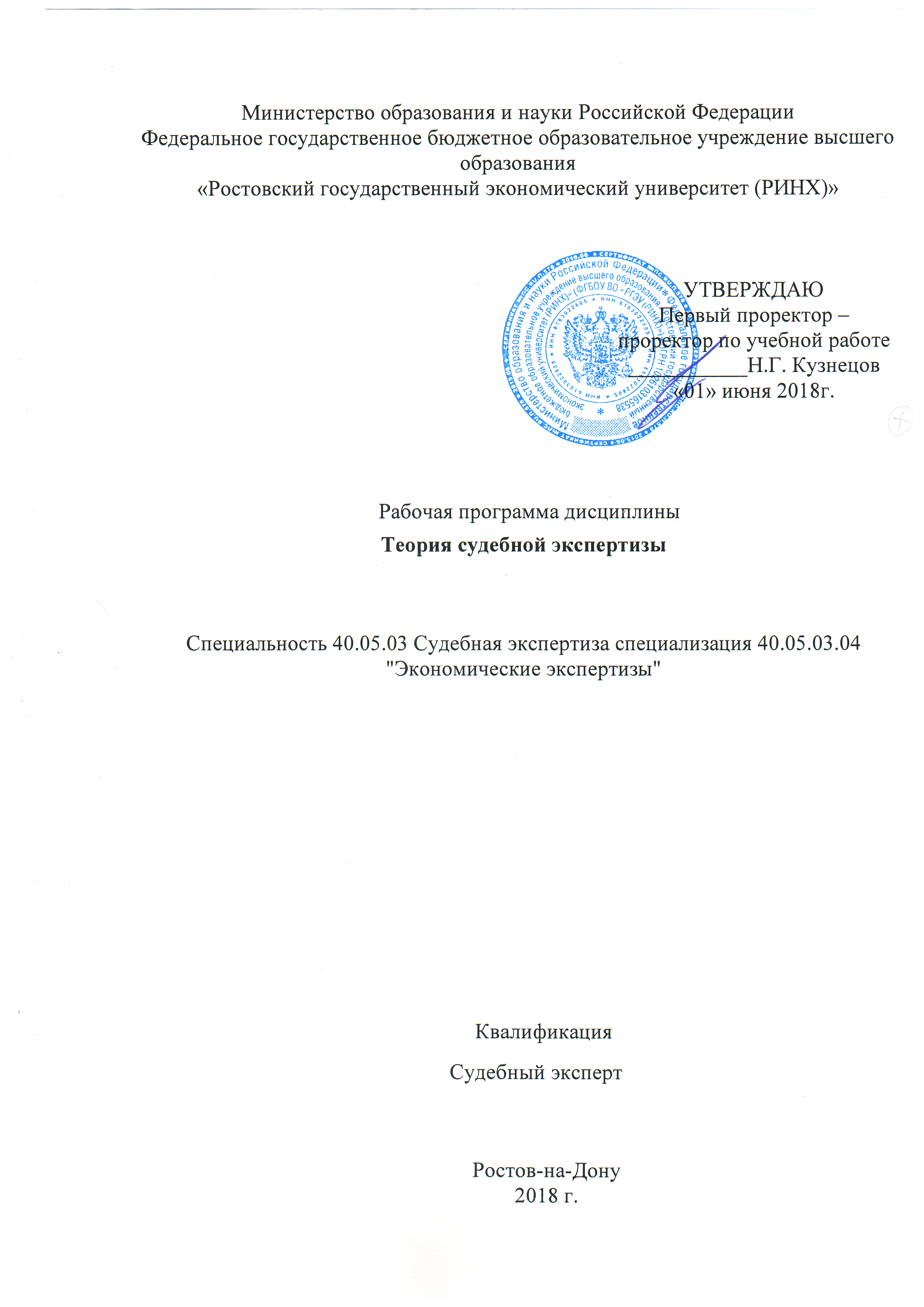 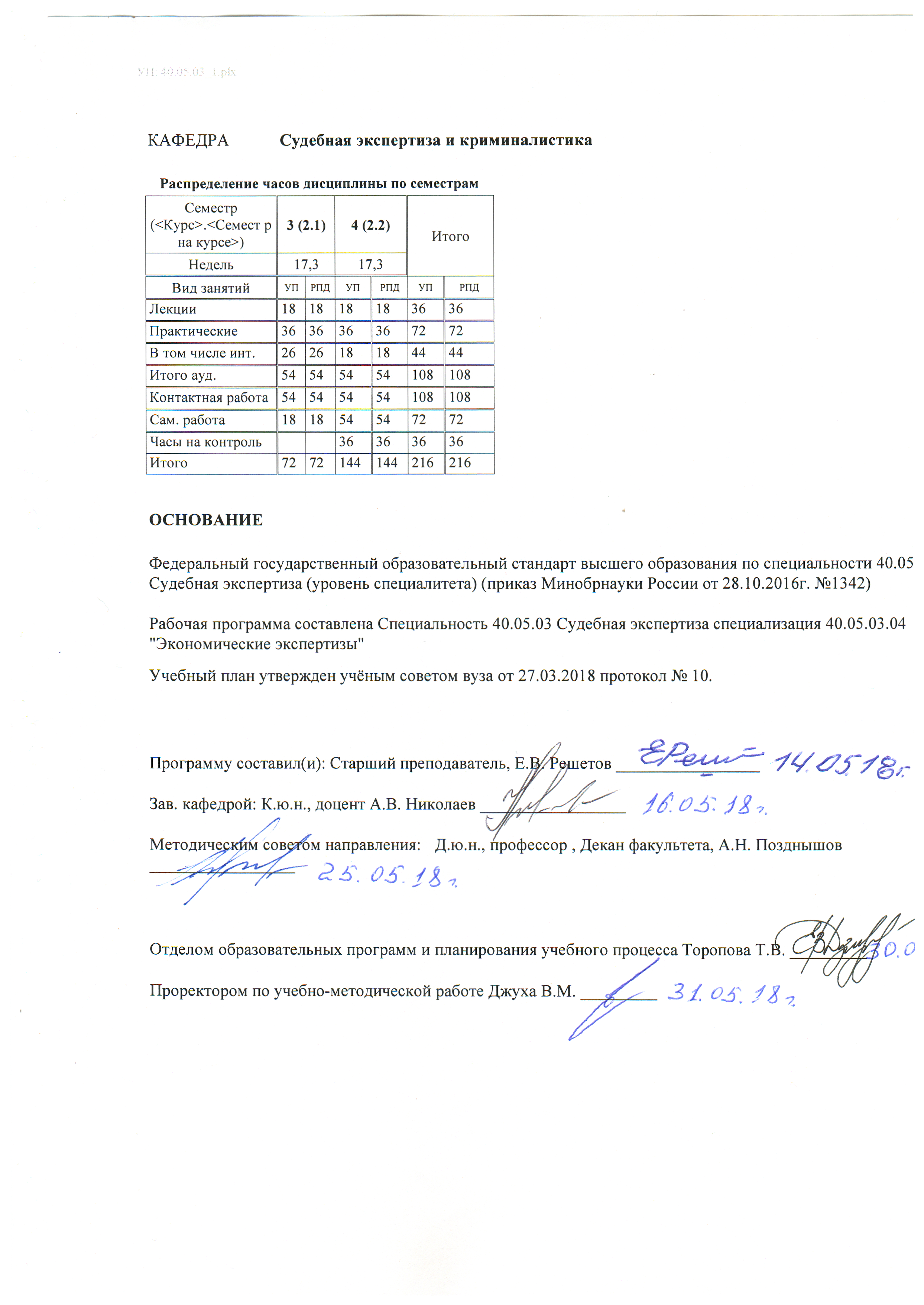 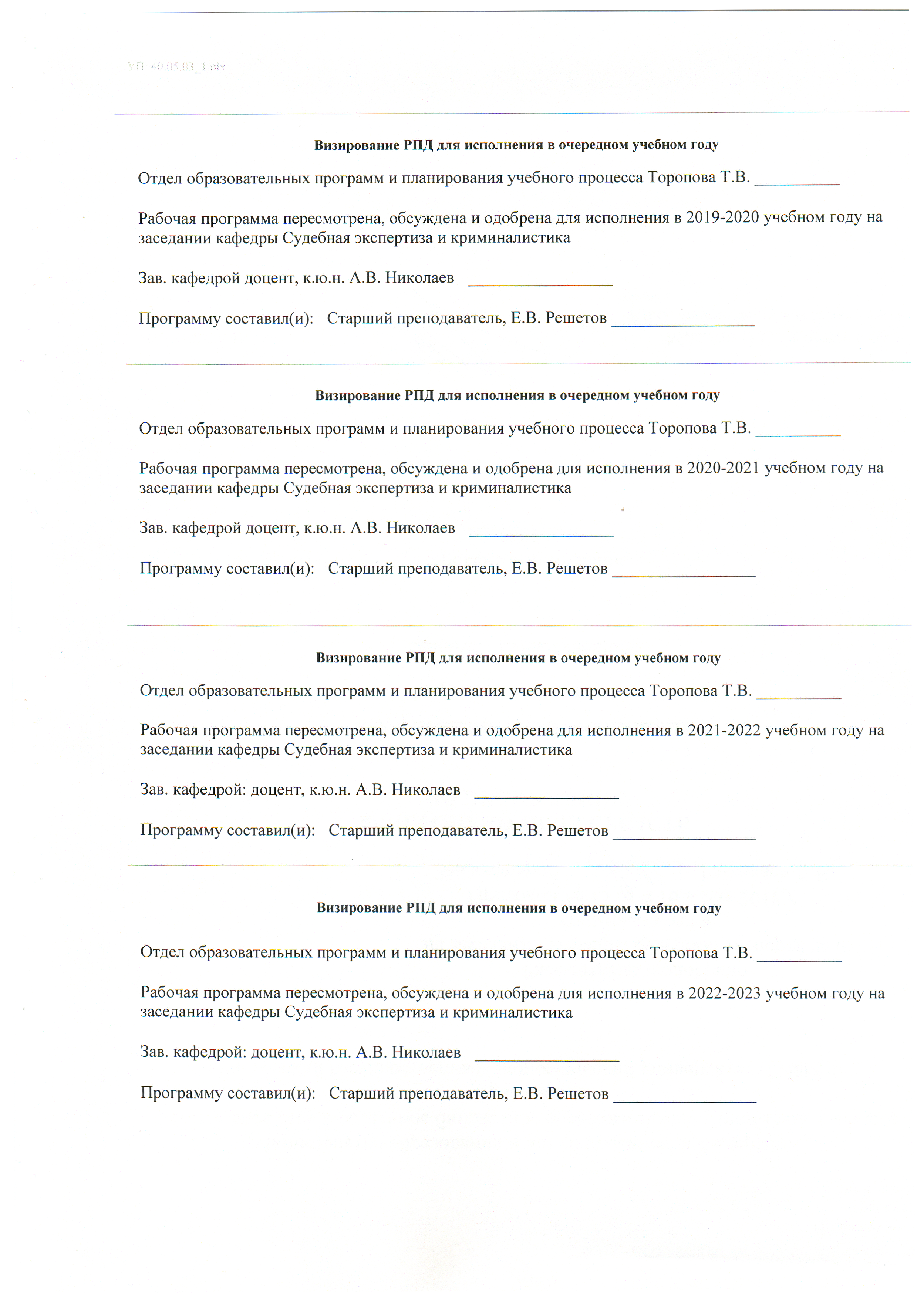 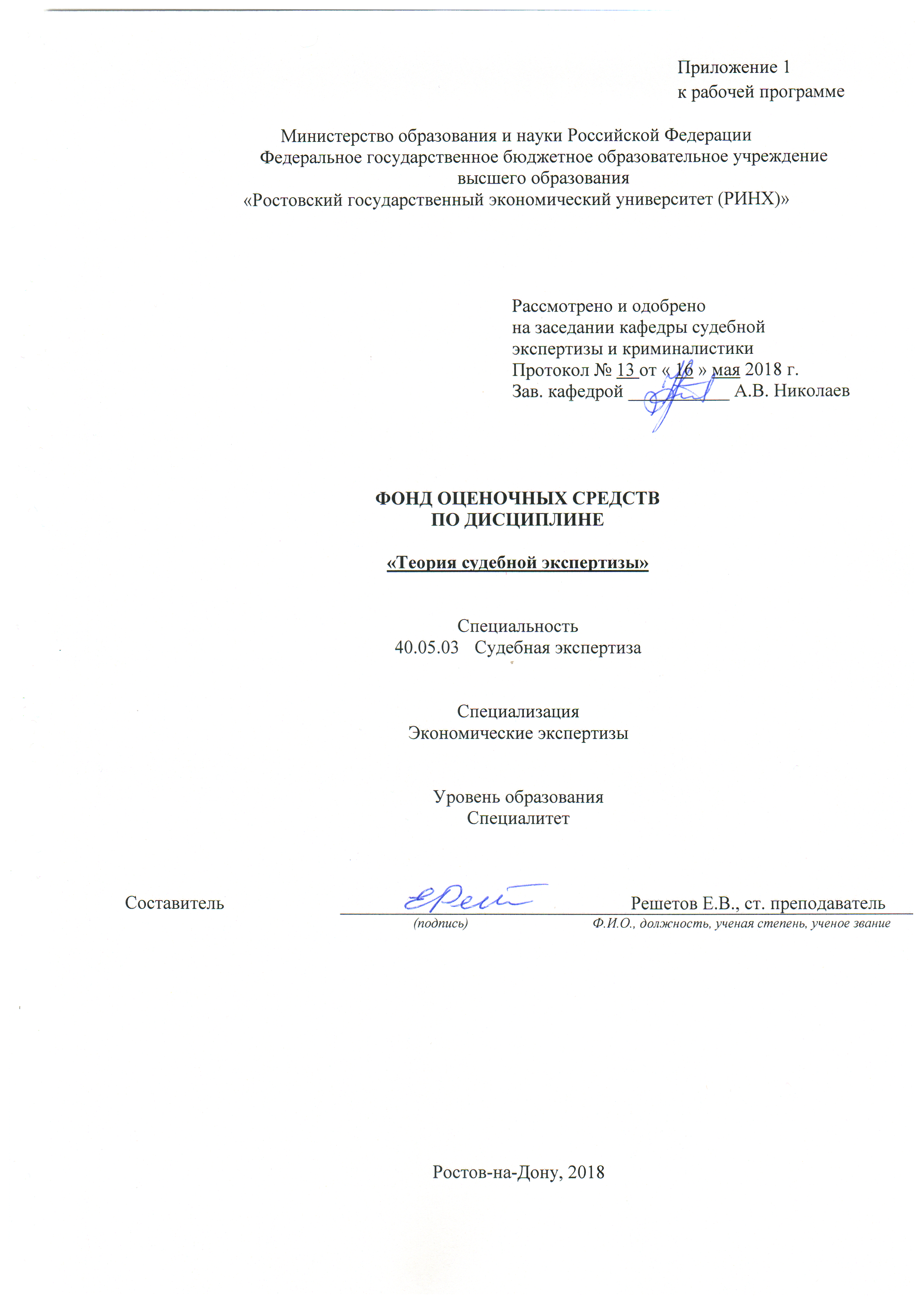 1. Перечень компетенций с указанием этапов их формирования в процессе освоения образовательной программыПеречень компетенций с указанием этапов их формирования представлен в п. 3. «Требования к результатам освоения дисциплины» рабочей программы дисциплины.2. Описание показателей и критериев оценивания компетенций на различных этапах их формирования, описание шкал оценивания  2.1. Показатели и критерии оценивания компетенций: 2.2. Шкалы оценивания:   Текущий контроль успеваемости и промежуточная аттестация осуществляется в рамках накопительной балльно-рейтинговой системы в 100-балльной шкале. Согласно учебному плану по данной учебной дисциплине в качестве промежуточной аттестации в третьем семестре предусмотрен зачет, в четвертом - экзамен.Критерии оценивания на зачете:- оценка «зачет» соответствует 50-100 б. Она выставляется обучающемуся, если он в полном объеме усвоил содержание соответствующих компетенций, демонстрирует глубокие исчерпывающие знания в объеме программы, использовал дополнительную научную литературу по теме, развернуто ответил на вопрос, аргументировано высказал свою точку зрения, сформулировал самостоятельные выводы.- оценка «не зачет» соответствует 0-49 б. и ставится, если студент не усвоил программу, не ответил ни на один вопрос, или ответил с грубыми ошибками, неуверенно отвечал на дополнительные и наводящие вопросы.Критерии оценивания на экзамене:оценка «отлично» соответствует 84-100 баллам  - изложенный материал фактически верен, наличие глубоких исчерпывающих знаний в объеме пройденной программы дисциплины в соответствии с поставленными программой курса целями и задачами обучения; правильные, уверенные действия по применению полученных знаний на практике, грамотное и логически стройное изложение материала при ответе, усвоение основной и знакомство с дополнительной литературой;оценка «хорошо» соответствует 67-83 баллам - наличие твердых и достаточно полных знаний в объеме пройденной программы дисциплины в соответствии с целями обучения, правильные действия по применению знаний на практике, четкое изложение материала, допускаются отдельные логические и стилистические погрешности, обучающийся  усвоил основную литературу, рекомендованную в рабочей программе дисциплины;оценка «удовлетворительно» соответствует 50-66 баллам - наличие твердых знаний в объеме пройденного курса в соответствии с целями обучения, изложение ответов с отдельными ошибками, уверенно исправленными после дополнительных вопросов; правильные в целом действия по применению знаний на практике;оценка «неудовлетворительно» соответствует 0-49 баллам - ответы не связаны с вопросами, наличие грубых ошибок в ответе, непонимание сущности излагаемого вопроса, неумение применять знания на практике, неуверенность и неточность ответов на дополнительные и наводящие вопросы.Составитель ________________________ Е.В. Решетов                                                                              (подпись)« 16 »  мая  2018 г.3. Типовые контрольные задания или иные материалы, необходимые для оценки знаний, умений, навыков и (или) опыта деятельности, характеризующих этапы формирования компетенций в процессе освоения образовательной программы3.1. Вопросы к экзамену. Критерии оценки знаний студентов на экзаменеМинистерство образования и науки Российской ФедерацииФедеральное государственное бюджетное образовательное учреждениевысшего образования«Ростовский государственный экономический университет (РИНХ)»Кафедра судебной экспертизы и криминалистики(наименование кафедры)Вопросы к экзаменупо дисциплине                 Теория судебной экспертизы                             .(наименование дисциплины)1.         История возникновения и развития мировой судебной экспертизы.2.	История возникновения и развития судебной экспертизы в России.3.	История возникновения и развития судебной экспертизы в Европе.4. 	Сущность судебной экспертизы5.	Предмет судебной экспертизы.6. 	Особенности судебной экспертизы как процессуального действия7. 	Содержание общей теории судебной экспертизы8.	Объекты судебной экспертизы.9. 	Учение об объектах судебных экспертиз, их свойствах и признаках.10.	Субъекты судебной экспертизы.11.	Экспертные задачи.12.	Классификация экспертных задач.13.	Методы судебной экспертизы.14.	Классификация методов судебной экспертизы.15.	Общенаучные методы познания.16.	Методы отраслевых наук.17.	Специальные (частные) методы.18.	Экспертные методики и их виды.19.	Классификация экспертных методик. 20.	Виды экспертиз в уголовном судопроизводстве.21.	Классификация судебных экспертиз. 22.	Формирование новых видов экспертиз.23. 	Тенденции формирования новых видов судебных экспертиз.24. 	Концептуальные основы теории судебной экспертизы. 25.	Закономерности развития теории судебной экспертизы. 26. 	Теория криминалистической диагностики и идентификации.27.	Основные понятия криминалистической идентификации.28.	Стадии процесса  криминалистической идентификации.29.	Основные понятия криминалистической диагностики 30.	Стадии процесса  криминалистической диагностики.31.  	Место криминалистической классификации в решении диагностических и идентификационных задач судебной экспертизы.32. 	Учение о судебно-экспертном прогнозировании.33. 	Учение о судебно-экспертной профилактике.34.	Понятие экспертной технологии. 35.	Автоматизация судебной экспертизы, ее программное обеспечение. 36.  	Содержание процесса экспертного исследования.37. 	Заключение эксперта и его структура. 38.	Классификация выводов в производстве судебной экспертизы.39.	Оценка заключения эксперта. 40.	Сущность и процессуальные аспекты комплексных исследований в судебной экспертизе.41.	Особенности процесса исследования при производстве комиссионных и комплексных судебных экспертиз.42.	Назначение и производство повторных и дополнительных судебных экспертиз.43.	Оценка заключения судебного эксперта. Критерии оценки заключения судебного эксперта правоприменителем.44.	Использование заключения судебного эксперта следователем, судом, лицом или органом, рассматривающим дело об административном правонарушении.45. 	Основы правовой регламентации судебно-экспертной деятельности.46. 	Содержание правового института судебной экспертизы и правового статуса российского судебного эксперта.47.  	Процессуальные и непроцессуальные формы экспертной деятельности.48. 	Субъекты судебно-экспертной деятельности. 49.	Взаимодействие различных субъектов судебно-экспертной деятельности.50.	Система и функции судебных экспертных учреждений.51. 	Система экспертных учреждений Российской Федерации.52.	Правовые и организационные проблемы судебной экспертизы. Составитель ________________________  Е.В. Решетов                                                                (подпись)«_16_»__мая__ 2018  г. Критерии оценивания: оценка «отлично» выставляется, за ответ, который носит исследовательский (аналитический) характер, содержит грамотно изложенную теоретическую базу, критический анализ фактического материала, характеризуется логичным, последовательным изложением учебного материала с соответствующими выводами и обоснованными предложениями, при ответе студент показывает глубокое знание вопросов темы, свободно оперирует современными статистическими данными,  доложенными преподавателем на лекциях, вносит обоснованные предложения по решению проблемы, во время доклада использует примеры из практики правоохранительных органов, легко отвечает на поставленные дополнительные вопросы.оценка «хорошо» выставляется за ответ, который частично носит исследовательский (аналитический) характер, содержит грамотно изложенную теоретическую базу, критический анализ фактического материала, характеризуется логичным, последовательным изложением материала с соответствующими выводами, однако, с не вполне обоснованными выводами, при ответе студент показывает знание основных вопросов темы, оперирует основными статистическими данными,  доложенными преподавателем на лекциях, отвечает на поставленные вопросы.оценка «удовлетворительно» выставляется за ответ, который наряду с вышеуказанными положительными качествами отличается поверхностным анализом и недостаточно критическим разбором фактического материала, в нем просматривается непоследовательность изложения материала, представлены необоснованные выводы, при ответе студент проявляет неуверенность, показывает неглубокое знание вопросов темы, не дает полного, аргументированного ответа на заданные вопросы. оценка «неудовлетворительно» выставляется за ответ, который не соответствует поставленным в экзаменационном билете вопросам, объекту, предмету изучения учебной дисциплины, не отвечает требованиям, предъявляемым к степени освоения общекультурными профессиональными компетенциями, студент затрудняется отвечать на поставленные дополнительные (в том числе «наводящие») вопросы по теме, не знает теории вопроса, при ответе допускает существенные ошибки.Составитель ________________________  Е.В. Решетов                                                                (подпись)«_16_»__мая__ 2018  г.3.2. Компьютерные тесты. Критерии оценки знаний студентов Министерство образования и науки Российской ФедерацииФедеральное государственное бюджетное образовательное учреждение высшего образования«Ростовский государственный экономический университет (РИНХ)»Кафедра судебной экспертизы и криминалистики(наименование кафедры)Тесты компьютерныепо дисциплине  Теория судебной экспертизы                                     (наименование дисциплины)1. Получить специальные знания можно(!) в процессе жизненной практики(!) в ходе самообразования(!) в образовательном учреждении среднего профессионального образования(!) в образовательном учреждении высшего профессионального образования.2. Субъекты использования специальных знаний в судопроизводстве(!) оперативный работник(!) дознаватель, следователь, начальник следственного отдела(!) судья(!) специалист, эксперт(!) лица, обладающие знаниями, но не наделенные процессуальными правами эксперта или специалиста  (!) все участники процесса.3. Формы использования специальных знаний в судопроизводстве(!) использование специальных знаний при производстве следственных или судебных действий(!) использование специальных знаний в административном процессе(!) консультации и заключения специалиста(!) производство судебной экспертизы(!) в непроцессуальных формах(!) во всех перечисленных формах.4. Условной датой возникновения криминалистики принято считать(!) 1841 год издание во Франкфурте двухтомника «Руководство по судебному расследованию»(!) 1882 год начало внедрения системы Бертильона(!) 1892 год издание Гансом Гроссом «Руководства для судебных следователей, чинов жандармерии и полиции»(!) 1 марта 1919 года создание Кабинета судебной экспертизы  при Центророзыске НКВД РСФСР. 5. Концептуальные основы теории судебной экспертизы (отметьте верное в приведенной классификации)(!) предмет теории судебной экспертизы(!) задачи теории судебной экспертизы(!) система теории судебной экспертизы(!) функции теории судебной экспертизы(!) объект судебной экспертизы(!) субъект экспертной деятельности.6. Закономерности теории судебной экспертизы(!) закономерность получения достоверного нового знания на базе уже  известного(!) закономерность возникновения новых видов экспертиз, экспертных методов и методик в процессе развития научного знания(!) закономерность постоянного качественного и количественного видоизменения знаний в области судебной экспертизы (!) закономерности иных (пограничных) наук, используемых в судебной экспертизе(!) закономерности судебно-экспертной деятельности(!) закономерности развития пенитенциарной системы.7. Понятие и система общей теории судебной экспертизы. Кто автор базовых определений криминалистики и судебной экспертизы(!) Р.С. Белкин(!) Т.В. Аверьянова(!) Е.Р. Россинская.8. Функции общей теории судебной экспертизы (отметьте верные)(!) методологическая(!) синтезирующая(!) объяснительная(!) прогностическая(!) криминалистическая.9. Обозначьте начало современного этапа формирования общей теории судебной экспертизы(!) 50-е - 60-е г.г. прошлого века(!) конец 60-х – 70-е г.г. прошлого века(!) конец 80-х – начало 90-х г.г. прошлого века.10. Частные судебно-экспертные теории и учения (отметьте правильные)(!) теория экспертной идентификации(!) теория экспертной диагностики(!) теория экспертного прогнозирования(!) теория экспертной профилактики.И т.д. до п.50.Инструкция по выполнениюКаждому студенту предлагается комплекс из 50 тестовых заданий, формируемых программой компьютерного тестирования персонально для каждого аттестуемого из общего фонда тестовых заданий. Каждое тестовое задание предполагает  выбор одного правильного ответа из четырех или пяти вариантов. Время, отводимое на тестирование – 50 мин. Время нормируется компьютерной  программой тестирования.Критерии оценки компьютерного тестирования Оценка результатов тестирования производится в соответствии со следующими параметрами:Алгоритм оценивания является составной частью компьютерной программы тестирования. Результаты тестирования предоставляются преподавателю с указанием ФИО аттестуемого, номера группы, количества баллов в 100-балльной и 5-балльной системах оценивания.Составитель ________________________ Е.В. Решетов                                                            (подпись)«_16_»__мая__ 2018  г.  3.3. Вопросы для проведения опросов и собеседований на практических занятияхМинистерство образования и науки Российской Федерации Федеральное государственное бюджетное образовательное учреждениевысшего образования«Ростовский государственный экономический университет (РИНХ)»КафедраСудебной экспертизы и криминалистикиВопросы для проведения опросов и собеседованийна практических занятияхпо дисциплине«Теория судебной экспертизы»1.         История возникновения и развития мировой судебной экспертизы.2.	История возникновения и развития судебной экспертизы в России.3.	История возникновения и развития судебной экспертизы в Европе.4. 	Сущность судебной экспертизы5.	Предмет судебной экспертизы.6. 	Особенности судебной экспертизы как процессуального действия7. 	Содержание общей теории судебной экспертизы8.	Объекты судебной экспертизы.9. 	Учение об объектах судебных экспертиз, их свойствах и признаках.10.	Субъекты судебной экспертизы.11.	Экспертные задачи.12.	Классификация экспертных задач.13.	Методы судебной экспертизы.14.	Классификация методов судебной экспертизы.15.	Общенаучные методы познания.16.	Методы отраслевых наук.17.	Специальные (частные) методы.18.	Экспертные методики и их виды.19.	Классификация экспертных методик. 20.	Виды экспертиз в уголовном судопроизводстве.21.	Классификация судебных экспертиз. 22.	Формирование новых видов экспертиз.23. 	Тенденции формирования новых видов судебных экспертиз.24. 	Концептуальные основы теории судебной экспертизы. 25.	Закономерности развития теории судебной экспертизы. 26. 	Теория криминалистической диагностики и идентификации.27.	Основные понятия криминалистической идентификации.28.	Стадии процесса  криминалистической идентификации.29.	Основные понятия криминалистической диагностики 30.	Стадии процесса  криминалистической диагностики.31.  	Место криминалистической классификации в решении диагностических и идентификационных задач судебной экспертизы.32. 	Учение о судебно-экспертном прогнозировании.33. 	Учение о судебно-экспертной профилактике.34.	Понятие экспертной технологии. 35.	Автоматизация судебной экспертизы, ее программное обеспечение. 36.  	Содержание процесса экспертного исследования.37. 	Заключение эксперта и его структура. 38.	Классификация выводов в производстве судебной экспертизы.39.	Оценка заключения эксперта. 40.	Сущность и процессуальные аспекты комплексных исследований в судебной экспертизе.41.	Особенности процесса исследования при производстве комиссионных и комплексных судебных экспертиз.42.	Назначение и производство повторных и дополнительных судебных экспертиз.43.	Оценка заключения судебного эксперта. Критерии оценки заключения судебного эксперта правоприменителем.44.	Использование заключения судебного эксперта следователем, судом, лицом или органом, рассматривающим дело об административном правонарушении.45. 	Основы правовой регламентации судебно-экспертной деятельности.46. 	Содержание правового института судебной экспертизы и правового статуса российского судебного эксперта.47.  	Процессуальные и непроцессуальные формы экспертной деятельности.48. 	Субъекты судебно-экспертной деятельности. 49.	Взаимодействие различных субъектов судебно-экспертной деятельности.50.	Система и функции судебных экспертных учреждений.51. 	Система экспертных учреждений Российской Федерации.52.	Правовые и организационные проблемы судебной экспертизы. Критерии оценки:Критерии оценивания:оценка «отлично» - она выставляется обучающемуся, если он в полном объеме усвоил содержание соответствующих компетенций, демонстрирует глубокие исчерпывающие знания в объеме программы, использовал дополнительную научную литературу по теме, развернуто ответил на вопрос, аргументировано высказал свою точку зрения, сформулировал самостоятельные выводы .оценка «хорошо» - выставляется, если студент демонстрирует достаточно уверенные знания, усвоил материал раздела по всем вопросам в рамках лекций и основной учебной литературы, развернуто ответил на вопрос, аргументировано высказал свою точку зрения, сформулировал самостоятельные выводы.оценка «удовлетворительно» - ставится, если студент фрагментарно усвоил материал, недостаточно развернуто ответил на вопросы, не проявлял активность при обсуждении дискуссионных вопросов, не сформулировал самостоятельные выводы. допустил ошибки при ответе на вопрос.оценка «неудовлетворительно» - ставится, если студент не усвоил программу, не ответил ни на один вопрос, или ответил с грубыми ошибками, неуверенно отвечал на дополнительные и наводящие вопросы. Составитель _________________   Е.В. Решетов« 16 »  мая  2018 г.3.4. Вопросы для выполнения рефератов для практических занятийТемы рефератов по дисциплине Судебная фотография и видеозаписьМинистерство образования и науки Российской ФедерацииФедеральное государственное бюджетное образовательное учреждениевысшего образования«Ростовский государственный экономический университет (РИНХ)»Кафедра Судебной экспертизы и криминалистики«Теория судебной экспертизы»1.         История возникновения и развития мировой судебной экспертизы.2.	История возникновения и развития судебной экспертизы в России.3.	История возникновения и развития судебной экспертизы в Европе.4. 	Сущность судебной экспертизы5.	Предмет судебной экспертизы.6. 	Особенности судебной экспертизы как процессуального действия7. 	Содержание общей теории судебной экспертизы8.	Объекты судебной экспертизы.9. 	Учение об объектах судебных экспертиз, их свойствах и признаках.10.	Субъекты судебной экспертизы.11.	Экспертные задачи.12.	Классификация экспертных задач.13.	Методы судебной экспертизы.14.	Классификация методов судебной экспертизы.15.	Общенаучные методы познания.16.	Методы отраслевых наук.17.	Специальные (частные) методы.18.	Экспертные методики и их виды.19.	Классификация экспертных методик. 20.	Виды экспертиз в уголовном судопроизводстве.21.	Классификация судебных экспертиз. 22.	Формирование новых видов экспертиз.23. 	Тенденции формирования новых видов судебных экспертиз.24. 	Концептуальные основы теории судебной экспертизы. 25.	Закономерности развития теории судебной экспертизы. 26. 	Теория криминалистической диагностики и идентификации.27.	Основные понятия криминалистической идентификации.28.	Стадии процесса  криминалистической идентификации.29.	Основные понятия криминалистической диагностики 30.	Стадии процесса  криминалистической диагностики.31.  	Место криминалистической классификации в решении диагностических и идентификационных задач судебной экспертизы.32. 	Учение о судебно-экспертном прогнозировании.33. 	Учение о судебно-экспертной профилактике.34.	Понятие экспертной технологии. 35.	Автоматизация судебной экспертизы, ее программное обеспечение. 36.  	Содержание процесса экспертного исследования.37. 	Заключение эксперта и его структура. 38.	Классификация выводов в производстве судебной экспертизы.39.	Оценка заключения эксперта. 40.	Сущность и процессуальные аспекты комплексных исследований в судебной экспертизе.41.	Особенности процесса исследования при производстве комиссионных и комплексных судебных экспертиз.42.	Назначение и производство повторных и дополнительных судебных экспертиз.43.	Оценка заключения судебного эксперта. Критерии оценки заключения судебного эксперта правоприменителем.44.	Использование заключения судебного эксперта следователем, судом, лицом или органом, рассматривающим дело об административном правонарушении.45. 	Основы правовой регламентации судебно-экспертной деятельности.46. 	Содержание правового института судебной экспертизы и правового статуса российского судебного эксперта.47.  	Процессуальные и непроцессуальные формы экспертной деятельности.48. 	Субъекты судебно-экспертной деятельности. 49.	Взаимодействие различных субъектов судебно-экспертной деятельности.50.	Система и функции судебных экспертных учреждений.51. 	Система экспертных учреждений Российской Федерации.52.	Правовые и организационные проблемы судебной экспертизы. 		Критерии оценки:  		оценка «зачтено» выставляется, если:  написана творческая, самостоятельная работа; проанализированы различные точки зрения по вопросу, выработан
собственный подход; глубоко проработана тема с использованием разнообразной литературы; сделаны обоснованные выводы; реферат  грамотно написан и оформлен, отсутствуют орфографические; синтаксические и стилистические ошибки; во время обсуждения показаны знания исследованной темы, даются уверенные ответы на поставленные вопросы.		оценка «не зачтено» выставляется, если:  имеются существенные отступления от требований к реферированию; тема освещена лишь частично или не раскрыта вообще; допущены фактические ошибки в содержании реферата или при ответе на дополнительные вопросы; отсутствуют вывод; обнаруживается существенное непонимание проблемы. Составитель _________________   Е.В. Решетов« 16 »  мая  2018 г.3.5. Оформление тем курсовых работМинистерство образования и науки Российской ФедерацииФедеральное государственное бюджетное образовательное учреждениевысшего образования«Ростовский государственный экономический университет (РИНХ)»Кафедра Судебной экспертизы и криминалистикиТемы курсовых работпо дисциплине  Теория судебной экспертизы1. История возникновения и развития мировой судебной экспертизы.2. История возникновения и развития судебной экспертизы в России.3. История возникновения и развития судебной экспертизы в Европе.4. Сущность судебной экспертизы5. Предмет судебной экспертизы.6. Особенности судебной экспертизы как процессуального действия7. Содержание общей теории судебной экспертизы8. Объекты судебной экспертизы.9.  Значение об объектах судебных экспертиз, их свойствах и признаках.10. Субъекты судебной экспертизы.11. Экспертные задачи.12. Классификация экспертных задач.13. Методы судебной экспертизы.14. Классификация методов судебной экспертизы.15. Общенаучные методы познания.16. Методы отраслевых наук.17. Специальные (частные) методы.18. Экспертные методики и их виды.19. Классификация экспертных методик.20. Виды экспертиз в уголовном судопроизводстве.21. Классификация судебных экспертиз.22. Формирование новых видов экспертиз.23.  Тенденции формирования новых видов судебных экспертиз.24.  Концептуальные основы теории судебной экспертизы.25. Закономерности развития теории судебной экспертизы.26.  Теория криминалистической диагностики и идентификации.27. Основные понятия криминалистической идентификации.28. Стадии процесса  криминалистической идентификации.29. Основные понятия криминалистической диагностики30. Стадии процесса  криминалистической диагностики.31.   Место криминалистической классификации в решении диагностических и идентификационных задач судебной экспертизы.32.  Учение о судебно-экспертном прогнозировании.33.  Учение о судебно-экспертной профилактике.34. Понятие экспертной технологии.35. Автоматизация судебной экспертизы, ее программное обеспечение.36.   Содержание процесса экспертного исследования.37.  Заключение эксперта и его структура.38. Классификация выводов в производстве судебной экспертизы.39. Оценка заключения эксперта.40. Сущность и процессуальные аспекты комплексных исследований в судебной экспертизе.41. Особенности процесса исследования при производстве комиссионных и комплексных судебных экспертиз.42. Назначение и производство повторных и дополнительных судебных экспертиз.43. Оценка заключения судебного эксперта. Критерии оценки заключения судебного эксперта правоприменителем.44. Использование заключения судебного эксперта следователем, судом, лицом или органом, рассматривающим дело об административном правонарушении.45.  Основы правовой регламентации судебно-экспертной деятельности.46.  Содержание правового института судебной экспертизы и правового статуса российского судебного эксперта.46.   Процессуальные и непроцессуальные формы экспертной деятельности.47.  Субъекты судебно-экспертной деятельности.48. Взаимодействие различных субъектов судебно-экспертной деятельности.49. Система и функции судебных экспертных учреждений.49.  Система экспертных учреждений Российской Федерации.50. Правовые и организационные проблемы судебной экспертизы.20. Сущность и процессуальные аспекты комплексных исследований в судебной экспертизе.Критерии оценки:1	Постановка исследовательской проблемы в рамках заявленной темы - 0-20 баллов2	Содержание работы в рамках предложенной тематики:-	тезисное изложение материала должно предметно соответствовать объему подготовки студента, заложенному в рабочей программе, согласно установленным общекультурным и профессиональным компетенциям; -	краткое изложение истории вопроса / процесса формирования основных категорий, понятий, терминов в рамках заявленной темы;-	отражение теоретической / практической значимости темы (иллюстрация существующих доктрин и научных концепций, предложения по совершенствованию нормативно-правовой базы, устранению пробелов и противоречий, обобщение правоприменительной практики и т.п.)                                                                          - 	0-20 баллов3	Знание  библиографии исследуемого вопроса в рамках выбранной тематики: - отражение современных нормативно-правовых источников, регламентирующих общественные отношения в рамках заявленной тематики;- ориентация в   правоприменительной практике по заявленному вопросу (судебные прецеденты, статистическая информация, научно-практические комментарии, официальные сайты, периодические статьи, дайджесты  и т.д.);- знание базовых учебных (научных) работ ведущих российских ученых по заявленной тематике 	                                                                                                             - 0-20 баллов4	Структура изложения текста работы: - соблюдение логической структуры текста (четкое формирование тезисов,  постановка проблемы, наличие объективной аргументации, самостоятельных выводов);-  грамотное изложение материала (орфография, пунктуация, стилистика)       - 0-20 баллов5	Владение профессиональным языком и терминологией в рамках заявленной тематики работы                                                                                                          - 	0-20 балловИтого:	0-100 балловОбщая оценка выставляется исходя из следующих  параметров:Оценка в 100-балльной шкале	Оценка в 5-балльной шкале84-100	        		   	                       5 (отлично)67-83						4 (хорошо)50-66						3 (удовлетворительно)0-49						2 (неудовлетворительно)Составитель ________________________ Е.В. Решетов(подпись)« 16 »  мая  2018 г.4. Методические материалы, определяющие процедуры оценивания знаний, умений, навыков и (или) опыта деятельности, характеризующих этапы формирования компетенцийПроцедуры оценивания включают в себя текущий контроль и промежуточную аттестацию.Текущий контроль успеваемости проводится с использованием оценочных средств, представленных в п. 3 данного приложения. Результаты текущего контроля доводятся до сведения студентов до промежуточной аттестации.   	Промежуточная аттестация проводится в форме  зачета и экзамена. Зачет проводится по расписанию зачетной недели в устном виде.  Количество вопросов в билете для зачета – 2. Экзамен проводится по расписанию экзаменационной сессии в письменном виде.  Количество вопросов в экзаменационном задании – 3.  Проверка ответов и объявление результатов производится в день экзамена.  Результаты аттестации заносятся в экзаменационную ведомость и зачетную книжку студента. Студенты, не прошедшие промежуточную аттестацию по графику сессии, должны ликвидировать задолженность в установленном порядке. Составитель _________________   Е.В. Решетов« 16 »  мая  2018 г.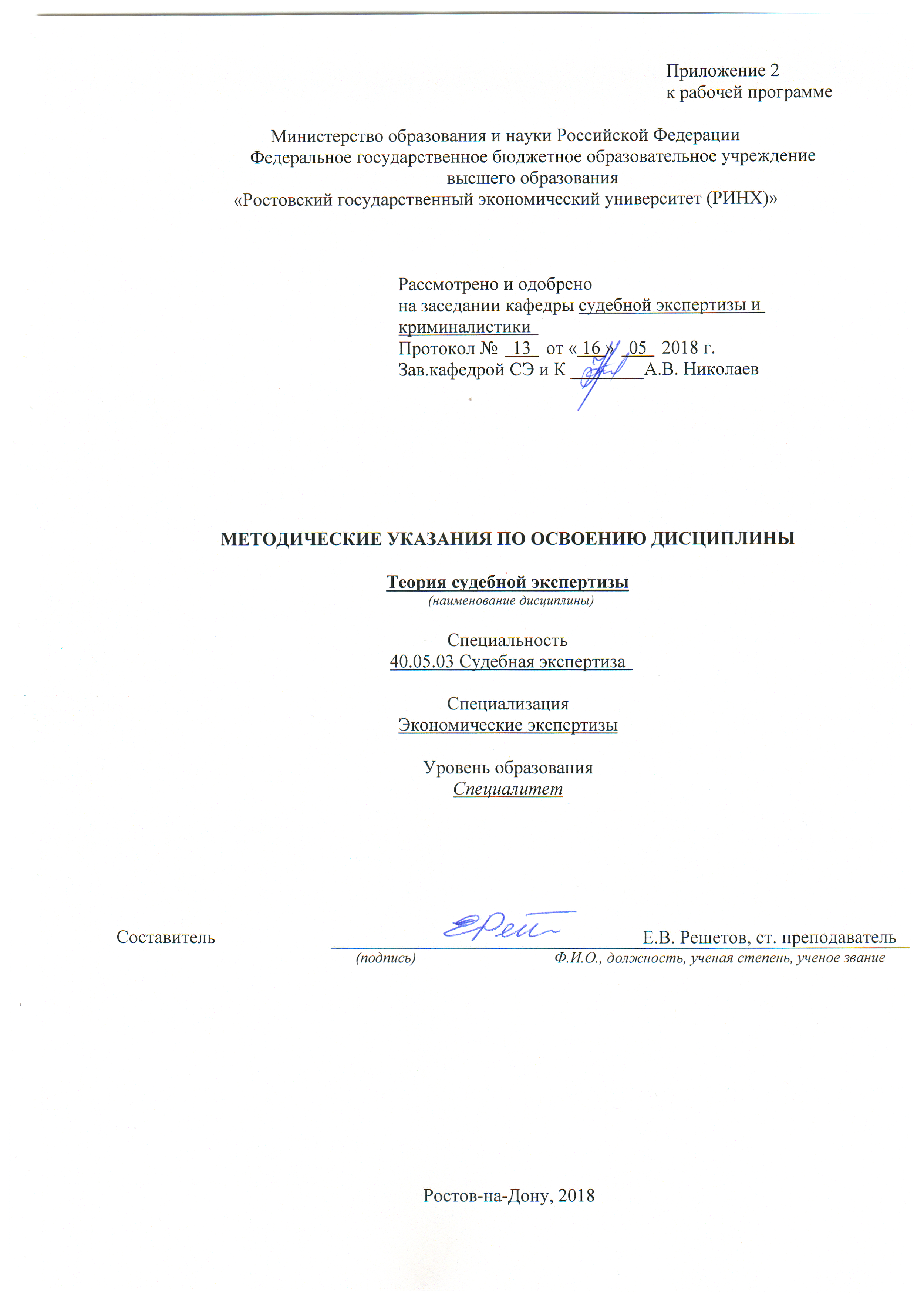 Методические  указания  по  освоению  дисциплины  «Теория судебной экспертизы» адресованы  студентам  очной 5-летней формы обучения, уровень образования - специалитет. Учебным планом по специальности 40.05.03 «Судебная экспертиза», специализация «Экономические экспертизы», для освоения  дисциплины  «Теория судебной экспертизы» предусмотрены следующие виды занятий: лекции и практические занятия.В ходе лекционных занятий рассматриваются все темы программы, преподаватель излагает и разъясняет основные, наиболее сложные понятия темы, а также связанные с ней теоретические и практические проблемы. Раскрываются вопросы теоретических, процессуальных, методических и организационных основ судебных экспертиз; происходит освоение студентами базовых понятий теории судебной экспертизы, изучение студентами терминологии теории и практики выполнения судебных экспертиз. У студентов формируются знания о приемах выявления, закрепления, изъятия, обработки и исследования следов в общекриминалистическом смысле, осуществляется их подготовка к изучению специальных курсов: криминалистическая фотография, трасология, технико-криминалистическое исследования документов и др., даются  рекомендации для самостоятельной работы и подготовке к практическим занятиям. В ходе практических занятий углубляются и закрепляются знания студентов  по  ряду  рассмотренных  на  лекциях  вопросов,  они служат для закрепления изученного материала, развития умений и навыков подготовки докладов, рефератов, приобретения опыта устных публичных выступлений, ведения дискуссии, аргументации и защиты выдвигаемых положений, а также для контроля преподавателем степени подготовленности студентов по изучаемой дисциплине. На практических занятиях происходит приобретение знаний, умений, навыков, необходимых для профессиональной деятельности: изучение порядка проведения судебной экспертизы; изучение деятельности экспертных учреждений, в компетенцию которых входит проведение судебных экспертиз; рассмотрение проблем, возникающих на практике при применении различных криминалистических методик.Семинар, как форма практических занятий, предполагает свободный обмен мнениями по избранной тематике. Он начинается со вступительного слова преподавателя, формулирующего цель занятия и характеризующего его основную проблематику. Затем, как правило, заслушиваются сообщения студентов. Обсуждение сообщения совмещается с рассмотрением намеченных вопросов. Сообщения, предполагающие анализ публикаций по отдельным вопросам семинара, заслушиваются обычно в середине занятия. Поощряется выдвижение и обсуждение альтернативных мнений. В заключительном слове преподаватель подводит итоги обсуждения и объявляет оценки выступавшим студентам. В целях контроля подготовленности студентов и привития им навыков краткого письменного изложения своих мыслей преподаватель в ходе семинарских занятий может осуществлять текущий контроль знаний в виде тестовых заданий. Качество учебной работы студентов преподаватель оценивает в конце семинара.При подготовке к практическим занятиям каждый студент должен:  – изучить рекомендованную учебную литературу;  – изучить конспекты лекций;  – подготовить ответы на все вопросы по изучаемой теме;  – решить домашние задания, рекомендованные преподавателем при изучении каждой темы.    По согласованию с  преподавателем  студент  может  подготовить реферат, доклад или сообщение по теме занятия. В процессе подготовки к практическим занятиям студенты  могут  воспользоваться  консультациями преподавателя.  Вопросы, не  рассмотренные  на  лекциях  и  практических занятиях, должны  быть  изучены  студентами  в  ходе  самостоятельной  работы. Контроль  самостоятельной  работы  студентов  над  учебной  программой курса  осуществляется  в  ходе   занятий методом  устного опроса  и  посредством  тестирования.  В  ходе  самостоятельной  работы  каждый  студент  обязан  прочитать  основную  и  по  возможности  дополнительную  литературу  по  изучаемой  теме,  дополнить  конспекты лекций  недостающим  материалом,  выписками  из  рекомендованных первоисточников.  Выделить  непонятные  термины,  найти  их  значение  в энциклопедических словарях.При  реализации  различных  видов  учебной  работы  используются разнообразные (в т.ч. интерактивные) методы обучения, в частности, интерактивная доска для подготовки и проведения лекционных и семинарских занятий.  Для подготовки к занятиям, текущему контролю и промежуточной аттестации  студенты  могут  воспользоваться электронной библиотекой ВУЗа http://library.rsue.ru/. Также обучающиеся могут  взять  на  дом необходимую  литературу  на  абонементе  вузовской библиотеки или воспользоваться читальными залами вуза.  Методические рекомендации по написанию письменных работ, требования к оформлению: 1. Написанию работы предшествует внимательное изучение студентом рекомендованных источников. Целесообразно делать выписки из нормативных актов, книг, статей, помечать в черновике те страницы и издания, которые наиболее полезны при освещении соответствующих  вопросов.В тексте работы при ссылках на нормативный акт должна использоваться  последняя редакция документа.Следует иметь в виду, что иногда нормативный материал, используемый в учебниках, пособиях и научной литературе, к моменту подготовки студентом письменной работы оказывается утратившим силу.Недействующие нормативные акты не подлежат использованию, либо упоминаются с соответствующими оговорками. Таким образом, при работе с нормативно-правовой базой студент в первую очередь должен установить, является ли данный нормативно-правовой акт действующим в настоящее время, а также использовать последнюю редакцию документа.2. В процессе подготовки работы студент должен:а) всесторонне изучить определенную юридическую проблему, ее теоретические и практические аспекты;б) проанализировать научную литературу и нормативно-правовой материал по теме;в) при подготовке дипломной работы, собрать и обобщить с учетом темы юридическую практику (судебную, нотариальную, государственных органов контроля  и т. д.);г) выработать собственное суждение по соответствующей проблеме, отношение к существующим научным позициям, точкам зрения, юридической практике;д) по возможности сформулировать свои предложения по совершению юридической практики и законодательства.3. Содержание работы должно соответствовать ее теме и плану.4. Содержание ответов на поставленные вопросы должно быть полным, теоретически обоснованным и аргументированным, иметь связь с практической деятельностью. Ответы на вопросы должны быть логичными, сформулированы четко и ясно, по существу  поставленного вопроса. Не следует необоснованно увеличивать их объем, останавливаясь на второстепенных, прямо не относящихся к теме исследования,  аспектах. При формулировании собственных суждений следует избегать таких выражений, как «по моему мнению», «я думаю» и т.п., т е. писать от первого лица.5. При использовании в тексте ответа на вопрос цитат, норм правовых актов, заимствованных таблиц и схем следует руководствоваться правилами оформления сносок и ссылок на соответствующие источники. Сноски имеют постраничную нумерацию, то есть первая сноска  на каждой странице  нумеруется цифрой 1. Печатание сносок с использованием  сквозной нумерации  в конце работы не допускается. Заимствование текста без ссылки на источник цитирования, т.е. плагиат, не допускается и является основанием для направления работы на доработку.6. Если автор считает целесообразным в ходе ответа на поставленный вопрос использовать табличную или схематическую форму изложения материала, то должен руководствоваться правилами оформления таблиц и схем. Следует обратить внимание, что при использовании в работе статистического материала необходимо давать  текстовое объяснение.7. В конце работы автор может привести перечень условных обозначений, символов и специальных терминов только в том случае, если их общее число более 20  и каждое из них повторяется в тексте не менее трех раз.8. Текст работы печатается с одной стороны стандартного листа формата А4 через 1,5 интервала с выравниванием «по ширине», в том числе и при оформлении списков.  В текстовом редакторе «Microsoft Word»: стиль шрифта «Times New Roman», размер: «14», отступ абзаца – 1см (по линейке табуляции). Заголовки глав, параграфов, пунктов печатаются шрифтом с выделением «жирный», с выравниванием «по ширине» и с отступом абзаца указанного размера по первой строке. Точка в конце заголовка не ставится. В тексте работы запрещается использовать выделение «жирный» (кроме указанных заголовков), а также шрифт другого стиля. Каждая страница  должна быть оформлена с четким  соблюдением размера полей: слева - 30 мм, сверху - 20 мм, справа - 10 мм, снизу - 20 мм. 9. Курсовые работы, написанные от руки, либо оформленные в тетради, на проверку не принимаются.10. В работе используется сквозная нумерация страниц. Титульный лист считается первым, но не нумеруется. Нумерация страниц начинается с третьего листа работы – введения. Номера страниц проставляются в правом верхнем углу. 11. Работа должна быть выполнена грамотно и аккуратно, с обязательным соблюдением рекомендуемых правил и требований. Не допускаются произвольные сокращения слов, исправления и зачеркивания. Грамматические и стилистические ошибки снижают уровень оценки работы. Нарушение правил оформления работы является основанием для направления работы на доработку.УП: 40.05.03_1.plxУП: 40.05.03_1.plxУП: 40.05.03_1.plxстр. 41. ЦЕЛИ ОСВОЕНИЯ ДИСЦИПЛИНЫ1. ЦЕЛИ ОСВОЕНИЯ ДИСЦИПЛИНЫ1. ЦЕЛИ ОСВОЕНИЯ ДИСЦИПЛИНЫ1. ЦЕЛИ ОСВОЕНИЯ ДИСЦИПЛИНЫ1. ЦЕЛИ ОСВОЕНИЯ ДИСЦИПЛИНЫ1.1Цели: формирование высокого уровня систематизированных знаний по теоретическим, процессуальным, методическим и организационным основам судебных экспертиз; приобретение знаний, умений, навыков, необходимых для профессиональной деятельности; подготовка студентов к изучению специальных курсов: криминалистическая фотография, трасология, технико-криминалистическое исследования документов и др.Цели: формирование высокого уровня систематизированных знаний по теоретическим, процессуальным, методическим и организационным основам судебных экспертиз; приобретение знаний, умений, навыков, необходимых для профессиональной деятельности; подготовка студентов к изучению специальных курсов: криминалистическая фотография, трасология, технико-криминалистическое исследования документов и др.Цели: формирование высокого уровня систематизированных знаний по теоретическим, процессуальным, методическим и организационным основам судебных экспертиз; приобретение знаний, умений, навыков, необходимых для профессиональной деятельности; подготовка студентов к изучению специальных курсов: криминалистическая фотография, трасология, технико-криминалистическое исследования документов и др.Цели: формирование высокого уровня систематизированных знаний по теоретическим, процессуальным, методическим и организационным основам судебных экспертиз; приобретение знаний, умений, навыков, необходимых для профессиональной деятельности; подготовка студентов к изучению специальных курсов: криминалистическая фотография, трасология, технико-криминалистическое исследования документов и др.1.2Задачи: освоение студентами базовых понятий теории судебной экспертизы; изучение студентами терминологии теории и практики выполнения судебных экспертиз; формирование знаний о приемах выявления, закрепления, изъятия, обработки и исследования следов в общекриминалистическом смысле; изучение порядка проведения судебной экспертизы; изучение студентами деятельности экспертных учреждений, в компетенцию которых входит проведение судебных экспертиз; рассмотрение проблем, возникающих на практике при применении различных криминалистических методик; закрепление знаний, полученных в рамках изучения общепрофессиональных и специальных дисциплин, посвященных отдельным аспектам криминалистикиЗадачи: освоение студентами базовых понятий теории судебной экспертизы; изучение студентами терминологии теории и практики выполнения судебных экспертиз; формирование знаний о приемах выявления, закрепления, изъятия, обработки и исследования следов в общекриминалистическом смысле; изучение порядка проведения судебной экспертизы; изучение студентами деятельности экспертных учреждений, в компетенцию которых входит проведение судебных экспертиз; рассмотрение проблем, возникающих на практике при применении различных криминалистических методик; закрепление знаний, полученных в рамках изучения общепрофессиональных и специальных дисциплин, посвященных отдельным аспектам криминалистикиЗадачи: освоение студентами базовых понятий теории судебной экспертизы; изучение студентами терминологии теории и практики выполнения судебных экспертиз; формирование знаний о приемах выявления, закрепления, изъятия, обработки и исследования следов в общекриминалистическом смысле; изучение порядка проведения судебной экспертизы; изучение студентами деятельности экспертных учреждений, в компетенцию которых входит проведение судебных экспертиз; рассмотрение проблем, возникающих на практике при применении различных криминалистических методик; закрепление знаний, полученных в рамках изучения общепрофессиональных и специальных дисциплин, посвященных отдельным аспектам криминалистикиЗадачи: освоение студентами базовых понятий теории судебной экспертизы; изучение студентами терминологии теории и практики выполнения судебных экспертиз; формирование знаний о приемах выявления, закрепления, изъятия, обработки и исследования следов в общекриминалистическом смысле; изучение порядка проведения судебной экспертизы; изучение студентами деятельности экспертных учреждений, в компетенцию которых входит проведение судебных экспертиз; рассмотрение проблем, возникающих на практике при применении различных криминалистических методик; закрепление знаний, полученных в рамках изучения общепрофессиональных и специальных дисциплин, посвященных отдельным аспектам криминалистики2. МЕСТО ДИСЦИПЛИНЫ В СТРУКТУРЕ ОБРАЗОВАТЕЛЬНОЙ ПРОГРАММЫ2. МЕСТО ДИСЦИПЛИНЫ В СТРУКТУРЕ ОБРАЗОВАТЕЛЬНОЙ ПРОГРАММЫ2. МЕСТО ДИСЦИПЛИНЫ В СТРУКТУРЕ ОБРАЗОВАТЕЛЬНОЙ ПРОГРАММЫ2. МЕСТО ДИСЦИПЛИНЫ В СТРУКТУРЕ ОБРАЗОВАТЕЛЬНОЙ ПРОГРАММЫ2. МЕСТО ДИСЦИПЛИНЫ В СТРУКТУРЕ ОБРАЗОВАТЕЛЬНОЙ ПРОГРАММЫЦикл (раздел) ООП:Цикл (раздел) ООП:Б1.ББ1.ББ1.Б2.1Требования к предварительной подготовке обучающегося:Требования к предварительной подготовке обучающегося:Требования к предварительной подготовке обучающегося:Требования к предварительной подготовке обучающегося:2.1.1Необходимыми условиями для успешного освоения дисциплины являются навыки, знания и умения, полученные в результате изучения дисциплин:  Теория государства и праваНеобходимыми условиями для успешного освоения дисциплины являются навыки, знания и умения, полученные в результате изучения дисциплин:  Теория государства и праваНеобходимыми условиями для успешного освоения дисциплины являются навыки, знания и умения, полученные в результате изучения дисциплин:  Теория государства и праваНеобходимыми условиями для успешного освоения дисциплины являются навыки, знания и умения, полученные в результате изучения дисциплин:  Теория государства и права2.1.2Профессиональная этика и служебный этикетПрофессиональная этика и служебный этикетПрофессиональная этика и служебный этикетПрофессиональная этика и служебный этикет2.1.3Компьютерные технологии в экспертной деятельностиКомпьютерные технологии в экспертной деятельностиКомпьютерные технологии в экспертной деятельностиКомпьютерные технологии в экспертной деятельности2.1.4Язык и стиль правовых документовЯзык и стиль правовых документовЯзык и стиль правовых документовЯзык и стиль правовых документов2.1.5КриминалистикаКриминалистикаКриминалистикаКриминалистика2.1.6Уголовное правоУголовное правоУголовное правоУголовное право2.1.7Уголовный процессУголовный процессУголовный процессУголовный процесс2.2Дисциплины и практики, для которых освоение данной дисциплины (модуля) необходимо как предшествующее:Дисциплины и практики, для которых освоение данной дисциплины (модуля) необходимо как предшествующее:Дисциплины и практики, для которых освоение данной дисциплины (модуля) необходимо как предшествующее:Дисциплины и практики, для которых освоение данной дисциплины (модуля) необходимо как предшествующее:2.2.1Проблемные вопросы криминалистикиПроблемные вопросы криминалистикиПроблемные вопросы криминалистикиПроблемные вопросы криминалистики2.2.2Судебная фотография и видеозаписьСудебная фотография и видеозаписьСудебная фотография и видеозаписьСудебная фотография и видеозапись2.2.3Трасология и трасологическая экспертизаТрасология и трасологическая экспертизаТрасология и трасологическая экспертизаТрасология и трасологическая экспертиза2.2.4Дактилоскопия и дактилоскопическая экспертизаДактилоскопия и дактилоскопическая экспертизаДактилоскопия и дактилоскопическая экспертизаДактилоскопия и дактилоскопическая экспертиза2.2.5Криминалистическое учение о внешнем облике человекаКриминалистическое учение о внешнем облике человекаКриминалистическое учение о внешнем облике человекаКриминалистическое учение о внешнем облике человека2.2.6Почерковедение и почерковедческая экспертизаПочерковедение и почерковедческая экспертизаПочерковедение и почерковедческая экспертизаПочерковедение и почерковедческая экспертиза2.2.7Технико-криминалистическая экспертиза документовТехнико-криминалистическая экспертиза документовТехнико-криминалистическая экспертиза документовТехнико-криминалистическая экспертиза документов2.2.8Судебно-компьютерная экспертизаСудебно-компьютерная экспертизаСудебно-компьютерная экспертизаСудебно-компьютерная экспертиза2.2.9Основы процессуального делопроизводстваОсновы процессуального делопроизводстваОсновы процессуального делопроизводстваОсновы процессуального делопроизводства2.2.10Практика по получению первичных профессиональных умений, в том числе первичных умений и навыков научно- исследовательской деятельностиПрактика по получению первичных профессиональных умений, в том числе первичных умений и навыков научно- исследовательской деятельностиПрактика по получению первичных профессиональных умений, в том числе первичных умений и навыков научно- исследовательской деятельностиПрактика по получению первичных профессиональных умений, в том числе первичных умений и навыков научно- исследовательской деятельности2.2.11Практика по получению профессиональных умений и опыта профессиональной деятельностиПрактика по получению профессиональных умений и опыта профессиональной деятельностиПрактика по получению профессиональных умений и опыта профессиональной деятельностиПрактика по получению профессиональных умений и опыта профессиональной деятельности3. ТРЕБОВАНИЯ К РЕЗУЛЬТАТАМ ОСВОЕНИЯ ДИСЦИПЛИНЫ3. ТРЕБОВАНИЯ К РЕЗУЛЬТАТАМ ОСВОЕНИЯ ДИСЦИПЛИНЫ3. ТРЕБОВАНИЯ К РЕЗУЛЬТАТАМ ОСВОЕНИЯ ДИСЦИПЛИНЫ3. ТРЕБОВАНИЯ К РЕЗУЛЬТАТАМ ОСВОЕНИЯ ДИСЦИПЛИНЫ3. ТРЕБОВАНИЯ К РЕЗУЛЬТАТАМ ОСВОЕНИЯ ДИСЦИПЛИНЫОК-4:      способностью выполнять профессиональные задачи в соответствии с нормами морали, профессиональной этики и служебного этикетаОК-4:      способностью выполнять профессиональные задачи в соответствии с нормами морали, профессиональной этики и служебного этикетаОК-4:      способностью выполнять профессиональные задачи в соответствии с нормами морали, профессиональной этики и служебного этикетаОК-4:      способностью выполнять профессиональные задачи в соответствии с нормами морали, профессиональной этики и служебного этикетаОК-4:      способностью выполнять профессиональные задачи в соответствии с нормами морали, профессиональной этики и служебного этикетаЗнать:Знать:Знать:Знать:Знать:- этические, социальные и правовые нормы, регулирующие отношения человека к человеку, обществу, окружающей среде;- содержание и особенности профессиональной этики в юридической деятельности, возможные пути (способы) разрешения нравственных конфликтных ситуаций в профессиональной деятельности юриста;- способы совместной организации работы индивидов в профессиональной деятельности и особенности кооперации в сфере осуществления юридической практики;- принципы эффективного взаимодействия и сотрудничества с коллегами- этические, социальные и правовые нормы, регулирующие отношения человека к человеку, обществу, окружающей среде;- содержание и особенности профессиональной этики в юридической деятельности, возможные пути (способы) разрешения нравственных конфликтных ситуаций в профессиональной деятельности юриста;- способы совместной организации работы индивидов в профессиональной деятельности и особенности кооперации в сфере осуществления юридической практики;- принципы эффективного взаимодействия и сотрудничества с коллегами- этические, социальные и правовые нормы, регулирующие отношения человека к человеку, обществу, окружающей среде;- содержание и особенности профессиональной этики в юридической деятельности, возможные пути (способы) разрешения нравственных конфликтных ситуаций в профессиональной деятельности юриста;- способы совместной организации работы индивидов в профессиональной деятельности и особенности кооперации в сфере осуществления юридической практики;- принципы эффективного взаимодействия и сотрудничества с коллегами- этические, социальные и правовые нормы, регулирующие отношения человека к человеку, обществу, окружающей среде;- содержание и особенности профессиональной этики в юридической деятельности, возможные пути (способы) разрешения нравственных конфликтных ситуаций в профессиональной деятельности юриста;- способы совместной организации работы индивидов в профессиональной деятельности и особенности кооперации в сфере осуществления юридической практики;- принципы эффективного взаимодействия и сотрудничества с коллегами- этические, социальные и правовые нормы, регулирующие отношения человека к человеку, обществу, окружающей среде;- содержание и особенности профессиональной этики в юридической деятельности, возможные пути (способы) разрешения нравственных конфликтных ситуаций в профессиональной деятельности юриста;- способы совместной организации работы индивидов в профессиональной деятельности и особенности кооперации в сфере осуществления юридической практики;- принципы эффективного взаимодействия и сотрудничества с коллегамиУметь:Уметь:Уметь:Уметь:Уметь:- оценивать факты и явления профессиональной деятельности с этической точки зрения;- применять нравственные нормы и правила поведения в конкретных жизненных ситуациях;- проявлять инициативу и находчивость;- конструктивно обмениваться идеями, информацией, знаниями в процессе профессионального общения с коллегами;- работать в коллективе соответственно закрепленной роли;- гармонизировать персональные цели деятельности с общекомандными целями;- в процессе взаимодействия с коллегами принимать ответственность за результат работы коллектива- оценивать факты и явления профессиональной деятельности с этической точки зрения;- применять нравственные нормы и правила поведения в конкретных жизненных ситуациях;- проявлять инициативу и находчивость;- конструктивно обмениваться идеями, информацией, знаниями в процессе профессионального общения с коллегами;- работать в коллективе соответственно закрепленной роли;- гармонизировать персональные цели деятельности с общекомандными целями;- в процессе взаимодействия с коллегами принимать ответственность за результат работы коллектива- оценивать факты и явления профессиональной деятельности с этической точки зрения;- применять нравственные нормы и правила поведения в конкретных жизненных ситуациях;- проявлять инициативу и находчивость;- конструктивно обмениваться идеями, информацией, знаниями в процессе профессионального общения с коллегами;- работать в коллективе соответственно закрепленной роли;- гармонизировать персональные цели деятельности с общекомандными целями;- в процессе взаимодействия с коллегами принимать ответственность за результат работы коллектива- оценивать факты и явления профессиональной деятельности с этической точки зрения;- применять нравственные нормы и правила поведения в конкретных жизненных ситуациях;- проявлять инициативу и находчивость;- конструктивно обмениваться идеями, информацией, знаниями в процессе профессионального общения с коллегами;- работать в коллективе соответственно закрепленной роли;- гармонизировать персональные цели деятельности с общекомандными целями;- в процессе взаимодействия с коллегами принимать ответственность за результат работы коллектива- оценивать факты и явления профессиональной деятельности с этической точки зрения;- применять нравственные нормы и правила поведения в конкретных жизненных ситуациях;- проявлять инициативу и находчивость;- конструктивно обмениваться идеями, информацией, знаниями в процессе профессионального общения с коллегами;- работать в коллективе соответственно закрепленной роли;- гармонизировать персональные цели деятельности с общекомандными целями;- в процессе взаимодействия с коллегами принимать ответственность за результат работы коллективаУП: 40.05.03_1.plxстр. 5Владеть:Владеть:Владеть:- навыками поведения в коллективе и общения с гражданами в соответствии с нормами этикета;- навыками оценки своих поступков и поступков окружающих с точки зрения норм этики и морали;- навыками межличностного взаимодействия;- навыками обмена информацией, опыта юридической деятельности;- базовыми техниками разрешения межличностных конфликтов;- навыками эффективного выполнения возложенных обязанностей при осуществлении командных проектов- навыками поведения в коллективе и общения с гражданами в соответствии с нормами этикета;- навыками оценки своих поступков и поступков окружающих с точки зрения норм этики и морали;- навыками межличностного взаимодействия;- навыками обмена информацией, опыта юридической деятельности;- базовыми техниками разрешения межличностных конфликтов;- навыками эффективного выполнения возложенных обязанностей при осуществлении командных проектов- навыками поведения в коллективе и общения с гражданами в соответствии с нормами этикета;- навыками оценки своих поступков и поступков окружающих с точки зрения норм этики и морали;- навыками межличностного взаимодействия;- навыками обмена информацией, опыта юридической деятельности;- базовыми техниками разрешения межличностных конфликтов;- навыками эффективного выполнения возложенных обязанностей при осуществлении командных проектовОПК-1:      способностью применять в своей профессиональной деятельности познания в области материального и процессуального праваОПК-1:      способностью применять в своей профессиональной деятельности познания в области материального и процессуального праваОПК-1:      способностью применять в своей профессиональной деятельности познания в области материального и процессуального праваЗнать:Знать:Знать:- основные положения материального и процессуального права, которые включают в себя понятия, задачи, источники, принципы материально-правовых и процессуальных правоотношений;- основные проблемы, выделяемые в современном  судопроизводстве;- место и роль специалиста и эксперта в процессуальном праве;- ответственность специалиста и эксперта согласно нормам материального права за ненадлежащее исполнение обязанностей- основные положения материального и процессуального права, которые включают в себя понятия, задачи, источники, принципы материально-правовых и процессуальных правоотношений;- основные проблемы, выделяемые в современном  судопроизводстве;- место и роль специалиста и эксперта в процессуальном праве;- ответственность специалиста и эксперта согласно нормам материального права за ненадлежащее исполнение обязанностей- основные положения материального и процессуального права, которые включают в себя понятия, задачи, источники, принципы материально-правовых и процессуальных правоотношений;- основные проблемы, выделяемые в современном  судопроизводстве;- место и роль специалиста и эксперта в процессуальном праве;- ответственность специалиста и эксперта согласно нормам материального права за ненадлежащее исполнение обязанностейУметь:Уметь:Уметь:- анализировать правовые нормы, регулирующие материально-правовые и процессуальные правоотношения;- анализировать судебную  практику;- составлять процессуальные документы, относящиеся к экспертному обеспечению судопроизводства- анализировать правовые нормы, регулирующие материально-правовые и процессуальные правоотношения;- анализировать судебную  практику;- составлять процессуальные документы, относящиеся к экспертному обеспечению судопроизводства- анализировать правовые нормы, регулирующие материально-правовые и процессуальные правоотношения;- анализировать судебную  практику;- составлять процессуальные документы, относящиеся к экспертному обеспечению судопроизводстваВладеть:Владеть:Владеть:- способностью применять на практике знания теоретических, методических, процессуальных и организационных основ судебной экспертизы при производстве экспертиз и исследований- способностью применять на практике знания теоретических, методических, процессуальных и организационных основ судебной экспертизы при производстве экспертиз и исследований- способностью применять на практике знания теоретических, методических, процессуальных и организационных основ судебной экспертизы при производстве экспертиз и исследованийОПК-2:      способностью применять естественнонаучные и математические методы при решении профессиональных задач, использовать средства измеренияОПК-2:      способностью применять естественнонаучные и математические методы при решении профессиональных задач, использовать средства измеренияОПК-2:      способностью применять естественнонаучные и математические методы при решении профессиональных задач, использовать средства измеренияЗнать:Знать:Знать:- основы метрологии: методы и технические средства, используемые для получения количественных характеристик объектов криминалистического исследования; основы оптики;- свойства ультрафиолетовых и инфракрасных лучей; природу люминесценции;- природу и основные свойства рентгеновских лучей;- сущность микроскопии, основные методы микроскопических исследований вещественных доказательств;- химические методы и средства в криминалистических исследованиях;- основные правила работы в лабораториях;- основные свойства веществ, используемых в криминалистике;- содержание и возможности аналитических методов исследования: химических, физико-химических и физических;- научно-технические средства "полевой" криминалистики и их возможности в решении криминалистических задач- основы метрологии: методы и технические средства, используемые для получения количественных характеристик объектов криминалистического исследования; основы оптики;- свойства ультрафиолетовых и инфракрасных лучей; природу люминесценции;- природу и основные свойства рентгеновских лучей;- сущность микроскопии, основные методы микроскопических исследований вещественных доказательств;- химические методы и средства в криминалистических исследованиях;- основные правила работы в лабораториях;- основные свойства веществ, используемых в криминалистике;- содержание и возможности аналитических методов исследования: химических, физико-химических и физических;- научно-технические средства "полевой" криминалистики и их возможности в решении криминалистических задач- основы метрологии: методы и технические средства, используемые для получения количественных характеристик объектов криминалистического исследования; основы оптики;- свойства ультрафиолетовых и инфракрасных лучей; природу люминесценции;- природу и основные свойства рентгеновских лучей;- сущность микроскопии, основные методы микроскопических исследований вещественных доказательств;- химические методы и средства в криминалистических исследованиях;- основные правила работы в лабораториях;- основные свойства веществ, используемых в криминалистике;- содержание и возможности аналитических методов исследования: химических, физико-химических и физических;- научно-технические средства "полевой" криминалистики и их возможности в решении криминалистических задачУметь:Уметь:Уметь:- проводить линейные измерения;- определять массу объектов на весах с различной точностью;- измерять температуру;- составлять таблицы и строить графики по результатам измерений;- использовать оптические системы и приборы в криминалистических экспертных исследованиях;- применять основные закономерности люминесценции в практике исследования вещественных доказательств;- использовать возможности микроскопической техники для получения максимальной информации об объектах;- использовать возможности аналитических методов исследования при постановке вопросов экспертиз (физику, химику, биологу);- использовать комплекты научно-технических средств "полевой" криминалистики для работы на месте происшествия- проводить линейные измерения;- определять массу объектов на весах с различной точностью;- измерять температуру;- составлять таблицы и строить графики по результатам измерений;- использовать оптические системы и приборы в криминалистических экспертных исследованиях;- применять основные закономерности люминесценции в практике исследования вещественных доказательств;- использовать возможности микроскопической техники для получения максимальной информации об объектах;- использовать возможности аналитических методов исследования при постановке вопросов экспертиз (физику, химику, биологу);- использовать комплекты научно-технических средств "полевой" криминалистики для работы на месте происшествия- проводить линейные измерения;- определять массу объектов на весах с различной точностью;- измерять температуру;- составлять таблицы и строить графики по результатам измерений;- использовать оптические системы и приборы в криминалистических экспертных исследованиях;- применять основные закономерности люминесценции в практике исследования вещественных доказательств;- использовать возможности микроскопической техники для получения максимальной информации об объектах;- использовать возможности аналитических методов исследования при постановке вопросов экспертиз (физику, химику, биологу);- использовать комплекты научно-технических средств "полевой" криминалистики для работы на месте происшествияВладеть:Владеть:Владеть:- способами и приемами измерений объектов, взвешивания объектов;- построение планов и схем объектов;- возбуждения источниками ультрафиолетового излучения люминесценции в видимой зоне, применения светофильтров при исследованиях объектов;- исследования объектов с помощью стереоскопических микроскопов в отраженном и проходящем свете;- способами применения унифицированного комплекта научно-технических средств для обнаружения, фиксации и изъятия вещественных доказательств- способами и приемами измерений объектов, взвешивания объектов;- построение планов и схем объектов;- возбуждения источниками ультрафиолетового излучения люминесценции в видимой зоне, применения светофильтров при исследованиях объектов;- исследования объектов с помощью стереоскопических микроскопов в отраженном и проходящем свете;- способами применения унифицированного комплекта научно-технических средств для обнаружения, фиксации и изъятия вещественных доказательств- способами и приемами измерений объектов, взвешивания объектов;- построение планов и схем объектов;- возбуждения источниками ультрафиолетового излучения люминесценции в видимой зоне, применения светофильтров при исследованиях объектов;- исследования объектов с помощью стереоскопических микроскопов в отраженном и проходящем свете;- способами применения унифицированного комплекта научно-технических средств для обнаружения, фиксации и изъятия вещественных доказательствПК-1: способностью использовать знания теоретических, методических, процессуальных и организационных основ судебной экспертизы, криминалистики при производстве судебных экспертиз и исследованийПК-1: способностью использовать знания теоретических, методических, процессуальных и организационных основ судебной экспертизы, криминалистики при производстве судебных экспертиз и исследованийПК-1: способностью использовать знания теоретических, методических, процессуальных и организационных основ судебной экспертизы, криминалистики при производстве судебных экспертиз и исследованийЗнать:Знать:Знать:- содержание теоретических, методических, процессуальных и организационных основ судебной экспертизы и криминалистики;- положения действующего законодательства и правоприменительную практику по производству судебных экспертиз и исследований  в необходимом для профессиональной деятельности объеме- содержание теоретических, методических, процессуальных и организационных основ судебной экспертизы и криминалистики;- положения действующего законодательства и правоприменительную практику по производству судебных экспертиз и исследований  в необходимом для профессиональной деятельности объеме- содержание теоретических, методических, процессуальных и организационных основ судебной экспертизы и криминалистики;- положения действующего законодательства и правоприменительную практику по производству судебных экспертиз и исследований  в необходимом для профессиональной деятельности объемеУметь:Уметь:Уметь:УП: 40.05.03_1.plxУП: 40.05.03_1.plxстр. 6- демонстрировать профессиональные стандарты поведения;- действовать в соответствии с должностными инструкциями- демонстрировать профессиональные стандарты поведения;- действовать в соответствии с должностными инструкциями- демонстрировать профессиональные стандарты поведения;- действовать в соответствии с должностными инструкциями- демонстрировать профессиональные стандарты поведения;- действовать в соответствии с должностными инструкциями- демонстрировать профессиональные стандарты поведения;- действовать в соответствии с должностными инструкциями- демонстрировать профессиональные стандарты поведения;- действовать в соответствии с должностными инструкциями- демонстрировать профессиональные стандарты поведения;- действовать в соответствии с должностными инструкциями- демонстрировать профессиональные стандарты поведения;- действовать в соответствии с должностными инструкциями- демонстрировать профессиональные стандарты поведения;- действовать в соответствии с должностными инструкциямиВладеть:Владеть:Владеть:Владеть:Владеть:Владеть:Владеть:Владеть:Владеть:- способностью применять на практике знания теоретических, методических, процессуальных и организационных основ судебной экспертизы, криминалистики при производстве судебных экспертиз и исследований- способностью применять на практике знания теоретических, методических, процессуальных и организационных основ судебной экспертизы, криминалистики при производстве судебных экспертиз и исследований- способностью применять на практике знания теоретических, методических, процессуальных и организационных основ судебной экспертизы, криминалистики при производстве судебных экспертиз и исследований- способностью применять на практике знания теоретических, методических, процессуальных и организационных основ судебной экспертизы, криминалистики при производстве судебных экспертиз и исследований- способностью применять на практике знания теоретических, методических, процессуальных и организационных основ судебной экспертизы, криминалистики при производстве судебных экспертиз и исследований- способностью применять на практике знания теоретических, методических, процессуальных и организационных основ судебной экспертизы, криминалистики при производстве судебных экспертиз и исследований- способностью применять на практике знания теоретических, методических, процессуальных и организационных основ судебной экспертизы, криминалистики при производстве судебных экспертиз и исследований- способностью применять на практике знания теоретических, методических, процессуальных и организационных основ судебной экспертизы, криминалистики при производстве судебных экспертиз и исследований- способностью применять на практике знания теоретических, методических, процессуальных и организационных основ судебной экспертизы, криминалистики при производстве судебных экспертиз и исследований4. СТРУКТУРА И СОДЕРЖАНИЕ ДИСЦИПЛИНЫ (МОДУЛЯ)4. СТРУКТУРА И СОДЕРЖАНИЕ ДИСЦИПЛИНЫ (МОДУЛЯ)4. СТРУКТУРА И СОДЕРЖАНИЕ ДИСЦИПЛИНЫ (МОДУЛЯ)4. СТРУКТУРА И СОДЕРЖАНИЕ ДИСЦИПЛИНЫ (МОДУЛЯ)4. СТРУКТУРА И СОДЕРЖАНИЕ ДИСЦИПЛИНЫ (МОДУЛЯ)4. СТРУКТУРА И СОДЕРЖАНИЕ ДИСЦИПЛИНЫ (МОДУЛЯ)4. СТРУКТУРА И СОДЕРЖАНИЕ ДИСЦИПЛИНЫ (МОДУЛЯ)4. СТРУКТУРА И СОДЕРЖАНИЕ ДИСЦИПЛИНЫ (МОДУЛЯ)4. СТРУКТУРА И СОДЕРЖАНИЕ ДИСЦИПЛИНЫ (МОДУЛЯ)Код занятияНаименование разделов и тем /вид занятия/Семестр / КурсЧасовКомпетен-цииЛитератураИнтер акт.ПримечаниеПримечаниеРаздел 1. 3 семестр  (2 курс) Модуль 1: «Общие вопросы судебной экспертизы»1.1Тема 1: «Общие вопросы судебной экспертизы»1.История возникновения и развития судебной экспертизы.2.Предмет и объекты судебной экспертизы.3.Экспертные задачи и их классификация.4.Методы судебной экспертизы и их классификация. 5.Экспертные методики и их виды. /Лек/36ОК-4 ОПК- 1 ОПК-2 ПК-1Л1.1 Л1.2 Л1.3 Л1.4 Л1.5 Л2.1 Л2.2 Л2.3 Л2.4 Л2.5 Л3.1Э1 Э2 Э3 Э4 Э5 Э6 Э7 Э821.2Тема 2: «Научные основы судебной экспертизы»1.Концептуальные основы теории судебной экспертизы.2.Закономерности развития теории судебной экспертизы.3.Основные понятия криминалистической идентификации.4.Основные понятия криминалистической диагностики. /Лек/36ОК-4 ОПК- 1 ОПК-2 ПК-1Л1.1 Л1.2 Л1.3 Л1.4 Л1.5 Л2.1 Л2.2 Л2.3 Л2.4 Л2.5 Л3.1Э1 Э2 Э3 Э4 Э5 Э6 Э7 Э84Раздел 2. Модуль 2: «Классификации судебных экспертиз»2.1Тема 3: «Современная классификация судебных экспертиз»1.Виды экспертиз в уголовном судопроизводстве.2.Классификация судебных экспертиз.3.Формирование новых видов экспертиз. /Лек/36ОК-4 ОПК- 1 ОПК-2 ПК-1Л1.1 Л1.2 Л1.3 Л1.4 Л1.5 Л2.1 Л2.2 Л2.3 Л2.4 Л2.5 Л3.1Э1 Э2 Э3 Э4 Э5 Э6 Э7 Э82Раздел 3. Модуль 1: «Общие вопросы судебной экспертизы»3.1Тема 1: «Общие вопросы судебной экспертизы»1.История возникновения и развития судебной экспертизы.2.Предмет и объекты судебной экспертизы.3.Экспертные задачи и их классификация.4.Методы судебной экспертизы и их классификация.5.Экспертные методики и их виды./Пр/312ОК-4 ОПК- 1 ОПК-2 ПК-1Л1.1 Л1.2 Л1.3 Л1.4 Л1.5 Л2.1 Л2.2 Л2.3 Л2.4 Л2.5 Л3.1Э1 Э2 Э3 Э4 Э5 Э6 Э7 Э86УП: 40.05.03_1.plxУП: 40.05.03_1.plxстр. 73.2Тема 2: «Научные основы судебной экспертизы»1.Концептуальные основы теории судебной экспертизы.2.Закономерности развития теории судебной экспертизы.3.Основные понятия криминалистической идентификации.4.Основные понятия криминалистической диагностики./Пр/312ОК-4 ОПК- 1 ОПК-2 ПК-1Л1.1 Л1.2 Л1.3 Л1.4 Л1.5 Л2.1 Л2.2 Л2.3 Л2.4 Л2.5 Л3.1Э1 Э2 Э3 Э4 Э5 Э6 Э7 Э86Раздел 4. Модуль 2: «Классификации судебных экспертиз»4.1Тема 1: «Современная классификация судебных экспертиз»1.Виды экспертиз в уголовном судопроизводстве.2.Классификация судебных экспертиз.3.Формирование новых видов экспертиз. /Пр/312ОК-4 ОПК- 1 ОПК-2 ПК-1Л1.1 Л1.2 Л1.3 Л1.4 Л1.5 Л2.1 Л2.2 Л2.3 Л2.4 Л2.5 Л3.1Э1 Э2 Э3 Э4 Э5 Э6 Э7 Э86Раздел 5. Модуль 1: «Общие вопросы судебной экспертизы»5.1Тема 1: «Общие вопросы судебной экспертизы»1.История возникновения и развития судебной экспертизы.2.Предмет и объекты судебной экспертизы.3.Экспертные задачи и их классификация.4.Методы судебной экспертизы и их классификация.5.Экспертные методики и их виды. /Ср/36ОК-4 ОПК- 1 ОПК-2 ПК-1Л1.1 Л1.2 Л1.3 Л1.4 Л1.5 Л2.1 Л2.2 Л2.3 Л2.4 Л2.5 Л3.1Э1 Э2 Э3 Э4 Э5 Э6 Э7 Э805.2Тема 2: «Научные основы судебной экспертизы»1.Концептуальные основы теории судебной экспертизы.2.Закономерности развития теории судебной экспертизы.3.Основные понятия криминалистической идентификации.4.Основные понятия криминалистической диагностики. /Ср/36ОК-4 ОПК- 1 ОПК-2 ПК-1Л1.1 Л1.2 Л1.3 Л1.4 Л1.5 Л2.1 Л2.2 Л2.3 Л2.4 Л2.5 Л3.1Э1 Э2 Э3 Э4 Э5 Э6 Э7 Э80Раздел 6. Модуль 2: «Классификации судебных экспертиз»6.1Тема 1: «Современная классификация судебных экспертиз»1.Виды экспертиз в уголовном судопроизводстве.2.Классификация судебных экспертиз.3.Формирование новых видов экспертиз. /Ср/36ОК-4 ОПК- 1 ОПК-2 ПК-1Л1.1 Л1.2 Л1.3 Л1.4 Л1.5 Л2.1 Л2.2 Л2.3 Л2.4 Л2.5 Л3.1Э1 Э2 Э3 Э4 Э5 Э6 Э7 Э80Раздел 7. Форма контроля7.1Зачет /Зачёт/30ОК-4 ОПК- 1 ОПК-2 ПК-1Л1.1 Л1.2 Л1.3 Л1.4 Л1.5 Л2.1 Л2.2 Л2.3 Л2.4 Л2.5 Л3.1Э1 Э2 Э3 Э4 Э5 Э6 Э7 Э80Раздел 8. Модуль 3: «Специальные вопросы теории судебной экспертизы»УП: 40.05.03_1.plxУП: 40.05.03_1.plxстр. 88.1Тема 1: «Экспертные технологии»1.Понятие экспертной технологии.2.Автоматизация судебной экспертизы, ее программное обеспечение.3.Заключение эксперта и его структура.4.Оценка заключения эксперта.  /Лек/44ОК-4 ОПК- 1 ОПК-2 ПК-1Л1.1 Л1.2 Л1.3 Л1.4 Л1.5 Л2.1 Л2.2 Л2.3 Л2.4 Л2.5 Л3.1Э1 Э2 Э3 Э4 Э5 Э6 Э7 Э808.2Тема 2: «Процесс экспертного исследования и его стадии»1.Содержание процесса экспертного исследования.2.Особенности процесса исследования при производстве комиссионных экспертиз.3.Особенности процесса исследования при производстве комплексных судебных экспертиз. /Лек/44ОК-4 ОПК- 1 ОПК-2 ПК-1Л1.1 Л1.2 Л1.3 Л1.4 Л1.5 Л2.1 Л2.2 Л2.3 Л2.4 Л2.5 Л3.1Э1 Э2 Э3 Э4 Э5 Э6 Э7 Э80Раздел 9. Модуль 4: «Выполнение экспертиз в экспертных учреждениях»9.1Тема 1: «Заключение судебного эксперта, его оценка и использование правоприменителем»1.Структура и содержание заключения судебного эксперта.2.Оценка заключения судебного эксперта.3.Использование заключения судебного эксперта следователем, судом, лицом или органом, рассматривающим дело об административном правонарушении. /Лек/44ОК-4 ОПК- 1 ОПК-2 ПК-1Л1.1 Л1.2 Л1.3 Л1.4 Л1.5 Л2.1 Л2.2 Л2.3 Л2.4 Л2.5 Л3.1Э1 Э2 Э3 Э4 Э5 Э6 Э7 Э809.2Тема 2: «Организация производства экспертиз»1.Основы правовой регламентации судебно-экспертной деятельности.2.Субъекты судебно-экспертной деятельности.3.Система экспертных учреждений. /Лек/46ОК-4 ОПК- 1 ОПК-2 ПК-1Л1.1 Л1.2 Л1.3 Л1.4 Л1.5 Л2.1 Л2.2 Л2.3 Л2.4 Л2.5 Л3.1Э2 Э3 Э4 Э5 Э6 Э7 Э80Раздел 10. Модуль 3: «Специальные вопросы теории судебной экспертизы»10.1Тема 1: «Экспертные технологии»1.Понятие экспертной технологии.2.Автоматизация судебной экспертизы, ее программное обеспечение.3.Заключение эксперта и его структура.4.Оценка заключения эксперта.   /Пр/410ОК-4 ОПК- 1 ОПК-2 ПК-1Л1.1 Л1.2 Л1.3 Л1.4 Л1.5 Л2.1 Л2.2 Л2.3 Л2.4 Л2.5 Л3.1Э2 Э3 Э4 Э5 Э6 Э7 Э8810.2Тема 2: «Процесс экспертного исследования и его стадии»1.Содержание процесса экспертного исследования.2.Особенности процесса исследования при производстве комиссионных экспертиз.3.Особенности процесса исследования при производстве комплексных судебных экспертиз. /Пр/48ОК-4 ОПК- 1 ОПК-2 ПК-1Л1.1 Л1.2 Л1.3 Л1.4 Л1.5 Л2.1 Л2.2 Л2.3 Л2.4 Л2.5 Л3.1Э2 Э3 Э4 Э5 Э6 Э7 Э84Раздел 11. Модуль 4: «Выполнение экспертиз в экспертных учреждениях»УП: 40.05.03_1.plxУП: 40.05.03_1.plxстр. 911.1Тема 1: «Заключение судебного эксперта, его оценка и использование правоприменителем»1.Структура и содержание заключения судебного эксперта.2.Оценка заключения судебного эксперта.3.Использование заключения судебного эксперта следователем, судом, лицом или органом, рассматривающим дело об административном правонарушении. /Пр/410ОК-4 ОПК- 1 ОПК-2 ПК-1Л1.1 Л1.2 Л1.3 Л1.4 Л1.5 Л2.1 Л2.2 Л2.3 Л2.4 Л2.5 Л3.1Э2 Э3 Э4 Э5 Э6 Э7 Э8411.2Тема 2: «Организация производства экспертиз»1.Основы правовой регламентации судебно-экспертной деятельности.2.Субъекты судебно-экспертной деятельности.3.Система экспертных учреждений. /Пр/48ОК-4 ОПК- 1 ОПК-2 ПК-1Л1.1 Л1.2 Л1.3 Л1.4 Л1.5 Л2.1 Л2.2 Л2.3 Л2.4 Л2.5 Л3.1Э2 Э3 Э4 Э5 Э6 Э7 Э82Раздел 12. Самостоятельная работа12.1Тема: «Экспертные технологии»1.Понятие экспертной технологии.2.Автоматизация судебной экспертизы, ее программное обеспечение.3.Заключение эксперта и его структура.4.Оценка заключения эксперта.   /Ср/44ОК-4 ОПК- 1 ОПК-2 ПК-1Л1.1 Л1.2 Л1.3 Л1.4 Л1.5 Л2.1 Л2.2 Л2.3 Л2.4 Л2.5 Л3.1Э1 Э2 Э3 Э4 Э5 Э6 Э7 Э8012.2Тема: «Процесс экспертного исследования и его стадии»1.Содержание процесса экспертного исследования.2.Особенности процесса исследования при производстве комиссионных экспертиз.3.Особенности процесса исследования при производстве комплексных судебных экспертиз. /Ср/44ОК-4 ОПК- 1 ОПК-2 ПК-1Л1.1 Л1.2 Л1.3 Л1.4 Л1.5 Л2.1 Л2.2 Л2.3 Л2.4 Л2.5 Л3.1Э1 Э2 Э3 Э4 Э5 Э6 Э7 Э8012.3Тема: «Заключение судебного эксперта, его оценка и использование правоприменителем»1.Структура и содержание заключения судебного эксперта.2.Оценка заключения судебного эксперта.3.Использование заключения судебного эксперта следователем, судом, лицом или органом, рассматривающим дело об административном правонарушении. /Ср/44ОК-4 ОПК- 1 ОПК-2 ПК-1Л1.1 Л1.2 Л1.3 Л1.4 Л1.5 Л2.1 Л2.2 Л2.3 Л2.4 Л2.5 Л3.1Э1 Э2 Э3 Э4 Э5 Э6 Э7 Э8012.4Тема: «Организация производства экспертиз»1.Основы правовой регламентации судебно-экспертной деятельности.2.Субъекты судебно-экспертной деятельности.3.Система экспертных учреждений. /Ср/44ОК-4 ОПК- 1 ОПК-2 ПК-1Л1.1 Л1.2 Л1.3 Л1.4 Л1.5 Л2.1 Л2.2 Л2.3 Л2.4 Л2.5 Л3.1Э1 Э2 Э3 Э4 Э5 Э6 Э7 Э80Раздел 13. Курсовая работаУП: 40.05.03_1.plxУП: 40.05.03_1.plxстр. 1013.1Тематика курсовых работ представлена в Приложении 1 к рабочей программе дисциплины /Ср/438ОК-4 ОПК- 1 ОПК-2 ПК-1Л1.1 Л1.2 Л1.3 Л1.4 Л1.5 Л2.1 Л2.2 Л2.3 Л2.4 Л2.5 Л3.1Э1 Э2 Э3 Э4 Э5 Э6 Э7 Э80Раздел 14. Форма контроля - экзамен14.1Экзамен /Экзамен/436ОК-4 ОПК- 1 ОПК-2 ПК-1Л1.1 Л1.2 Л1.3 Л1.4 Л1.5 Л2.1 Л2.2 Л2.3 Л2.4 Л2.5 Л3.1Э2 Э3 Э4 Э5 Э6 Э7 Э805. ФОНД ОЦЕНОЧНЫХ СРЕДСТВ5. ФОНД ОЦЕНОЧНЫХ СРЕДСТВ5. ФОНД ОЦЕНОЧНЫХ СРЕДСТВ5. ФОНД ОЦЕНОЧНЫХ СРЕДСТВ5. ФОНД ОЦЕНОЧНЫХ СРЕДСТВ5. ФОНД ОЦЕНОЧНЫХ СРЕДСТВ5. ФОНД ОЦЕНОЧНЫХ СРЕДСТВ5. ФОНД ОЦЕНОЧНЫХ СРЕДСТВ5. ФОНД ОЦЕНОЧНЫХ СРЕДСТВ5.1. Фонд оценочных средств для проведения промежуточной аттестации5.1. Фонд оценочных средств для проведения промежуточной аттестации5.1. Фонд оценочных средств для проведения промежуточной аттестации5.1. Фонд оценочных средств для проведения промежуточной аттестации5.1. Фонд оценочных средств для проведения промежуточной аттестации5.1. Фонд оценочных средств для проведения промежуточной аттестации5.1. Фонд оценочных средств для проведения промежуточной аттестации5.1. Фонд оценочных средств для проведения промежуточной аттестации5.1. Фонд оценочных средств для проведения промежуточной аттестацииВопросы для подготовки к зачету (3 семестр)1. История возникновения и развития мировой судебной экспертизы.2. История возникновения и развития судебной экспертизы в России.3. История возникновения и развития судебной экспертизы в Европе.4. Предмет судебной экспертизы.5. Объекты судебной экспертизы.6. Субъекты судебной экспертизы.7. Экспертные задачи.8. Классификация экспертных задач.9. Методы судебной экспертизы.10. Классификация методов судебной экспертизы.11. Общенаучные методы познания.12. Методы отраслевых наук.13. Специальные (частные) методы.14. Экспертные методики и их виды.15. Классификация экспертных методик.16. Виды экспертиз в уголовном судопроизводстве.17. Классификация судебных экспертиз.18. Формирование новых видов экспертиз.19. Концептуальные основы теории судебной экспертизы.20. Закономерности развития теории судебной экспертизы.21. Основные понятия криминалистической идентификации.22. Стадии процесса  криминалистической идентификации.23. Основные понятия криминалистической диагностики24. Стадии процесса  криминалистической диагностики.25. Отличие криминалистической идентификации от криминалистической диагностики.Вопросы для подготовки к экзамену (4 семестр)1. История возникновения и развития мировой судебной экспертизы.2. История возникновения и развития судебной экспертизы в России.3. История возникновения и развития судебной экспертизы в Европе.4.  Сущность судебной экспертизы5. Предмет судебной экспертизы.6.  Особенности судебной экспертизы как процессуального действия7.  Содержание общей теории судебной экспертизы8. Объекты судебной экспертизы.9.  Учение об объектах судебных экспертиз, их свойствах и признаках.10. Субъекты судебной экспертизы.11. Экспертные задачи.12. Классификация экспертных задач.13. Методы судебной экспертизы.14. Классификация методов судебной экспертизы.15. Общенаучные методы познания.16. Методы отраслевых наук.17. Специальные (частные) методы.18. Экспертные методики и их виды.19. Классификация экспертных методик.Вопросы для подготовки к зачету (3 семестр)1. История возникновения и развития мировой судебной экспертизы.2. История возникновения и развития судебной экспертизы в России.3. История возникновения и развития судебной экспертизы в Европе.4. Предмет судебной экспертизы.5. Объекты судебной экспертизы.6. Субъекты судебной экспертизы.7. Экспертные задачи.8. Классификация экспертных задач.9. Методы судебной экспертизы.10. Классификация методов судебной экспертизы.11. Общенаучные методы познания.12. Методы отраслевых наук.13. Специальные (частные) методы.14. Экспертные методики и их виды.15. Классификация экспертных методик.16. Виды экспертиз в уголовном судопроизводстве.17. Классификация судебных экспертиз.18. Формирование новых видов экспертиз.19. Концептуальные основы теории судебной экспертизы.20. Закономерности развития теории судебной экспертизы.21. Основные понятия криминалистической идентификации.22. Стадии процесса  криминалистической идентификации.23. Основные понятия криминалистической диагностики24. Стадии процесса  криминалистической диагностики.25. Отличие криминалистической идентификации от криминалистической диагностики.Вопросы для подготовки к экзамену (4 семестр)1. История возникновения и развития мировой судебной экспертизы.2. История возникновения и развития судебной экспертизы в России.3. История возникновения и развития судебной экспертизы в Европе.4.  Сущность судебной экспертизы5. Предмет судебной экспертизы.6.  Особенности судебной экспертизы как процессуального действия7.  Содержание общей теории судебной экспертизы8. Объекты судебной экспертизы.9.  Учение об объектах судебных экспертиз, их свойствах и признаках.10. Субъекты судебной экспертизы.11. Экспертные задачи.12. Классификация экспертных задач.13. Методы судебной экспертизы.14. Классификация методов судебной экспертизы.15. Общенаучные методы познания.16. Методы отраслевых наук.17. Специальные (частные) методы.18. Экспертные методики и их виды.19. Классификация экспертных методик.Вопросы для подготовки к зачету (3 семестр)1. История возникновения и развития мировой судебной экспертизы.2. История возникновения и развития судебной экспертизы в России.3. История возникновения и развития судебной экспертизы в Европе.4. Предмет судебной экспертизы.5. Объекты судебной экспертизы.6. Субъекты судебной экспертизы.7. Экспертные задачи.8. Классификация экспертных задач.9. Методы судебной экспертизы.10. Классификация методов судебной экспертизы.11. Общенаучные методы познания.12. Методы отраслевых наук.13. Специальные (частные) методы.14. Экспертные методики и их виды.15. Классификация экспертных методик.16. Виды экспертиз в уголовном судопроизводстве.17. Классификация судебных экспертиз.18. Формирование новых видов экспертиз.19. Концептуальные основы теории судебной экспертизы.20. Закономерности развития теории судебной экспертизы.21. Основные понятия криминалистической идентификации.22. Стадии процесса  криминалистической идентификации.23. Основные понятия криминалистической диагностики24. Стадии процесса  криминалистической диагностики.25. Отличие криминалистической идентификации от криминалистической диагностики.Вопросы для подготовки к экзамену (4 семестр)1. История возникновения и развития мировой судебной экспертизы.2. История возникновения и развития судебной экспертизы в России.3. История возникновения и развития судебной экспертизы в Европе.4.  Сущность судебной экспертизы5. Предмет судебной экспертизы.6.  Особенности судебной экспертизы как процессуального действия7.  Содержание общей теории судебной экспертизы8. Объекты судебной экспертизы.9.  Учение об объектах судебных экспертиз, их свойствах и признаках.10. Субъекты судебной экспертизы.11. Экспертные задачи.12. Классификация экспертных задач.13. Методы судебной экспертизы.14. Классификация методов судебной экспертизы.15. Общенаучные методы познания.16. Методы отраслевых наук.17. Специальные (частные) методы.18. Экспертные методики и их виды.19. Классификация экспертных методик.Вопросы для подготовки к зачету (3 семестр)1. История возникновения и развития мировой судебной экспертизы.2. История возникновения и развития судебной экспертизы в России.3. История возникновения и развития судебной экспертизы в Европе.4. Предмет судебной экспертизы.5. Объекты судебной экспертизы.6. Субъекты судебной экспертизы.7. Экспертные задачи.8. Классификация экспертных задач.9. Методы судебной экспертизы.10. Классификация методов судебной экспертизы.11. Общенаучные методы познания.12. Методы отраслевых наук.13. Специальные (частные) методы.14. Экспертные методики и их виды.15. Классификация экспертных методик.16. Виды экспертиз в уголовном судопроизводстве.17. Классификация судебных экспертиз.18. Формирование новых видов экспертиз.19. Концептуальные основы теории судебной экспертизы.20. Закономерности развития теории судебной экспертизы.21. Основные понятия криминалистической идентификации.22. Стадии процесса  криминалистической идентификации.23. Основные понятия криминалистической диагностики24. Стадии процесса  криминалистической диагностики.25. Отличие криминалистической идентификации от криминалистической диагностики.Вопросы для подготовки к экзамену (4 семестр)1. История возникновения и развития мировой судебной экспертизы.2. История возникновения и развития судебной экспертизы в России.3. История возникновения и развития судебной экспертизы в Европе.4.  Сущность судебной экспертизы5. Предмет судебной экспертизы.6.  Особенности судебной экспертизы как процессуального действия7.  Содержание общей теории судебной экспертизы8. Объекты судебной экспертизы.9.  Учение об объектах судебных экспертиз, их свойствах и признаках.10. Субъекты судебной экспертизы.11. Экспертные задачи.12. Классификация экспертных задач.13. Методы судебной экспертизы.14. Классификация методов судебной экспертизы.15. Общенаучные методы познания.16. Методы отраслевых наук.17. Специальные (частные) методы.18. Экспертные методики и их виды.19. Классификация экспертных методик.Вопросы для подготовки к зачету (3 семестр)1. История возникновения и развития мировой судебной экспертизы.2. История возникновения и развития судебной экспертизы в России.3. История возникновения и развития судебной экспертизы в Европе.4. Предмет судебной экспертизы.5. Объекты судебной экспертизы.6. Субъекты судебной экспертизы.7. Экспертные задачи.8. Классификация экспертных задач.9. Методы судебной экспертизы.10. Классификация методов судебной экспертизы.11. Общенаучные методы познания.12. Методы отраслевых наук.13. Специальные (частные) методы.14. Экспертные методики и их виды.15. Классификация экспертных методик.16. Виды экспертиз в уголовном судопроизводстве.17. Классификация судебных экспертиз.18. Формирование новых видов экспертиз.19. Концептуальные основы теории судебной экспертизы.20. Закономерности развития теории судебной экспертизы.21. Основные понятия криминалистической идентификации.22. Стадии процесса  криминалистической идентификации.23. Основные понятия криминалистической диагностики24. Стадии процесса  криминалистической диагностики.25. Отличие криминалистической идентификации от криминалистической диагностики.Вопросы для подготовки к экзамену (4 семестр)1. История возникновения и развития мировой судебной экспертизы.2. История возникновения и развития судебной экспертизы в России.3. История возникновения и развития судебной экспертизы в Европе.4.  Сущность судебной экспертизы5. Предмет судебной экспертизы.6.  Особенности судебной экспертизы как процессуального действия7.  Содержание общей теории судебной экспертизы8. Объекты судебной экспертизы.9.  Учение об объектах судебных экспертиз, их свойствах и признаках.10. Субъекты судебной экспертизы.11. Экспертные задачи.12. Классификация экспертных задач.13. Методы судебной экспертизы.14. Классификация методов судебной экспертизы.15. Общенаучные методы познания.16. Методы отраслевых наук.17. Специальные (частные) методы.18. Экспертные методики и их виды.19. Классификация экспертных методик.Вопросы для подготовки к зачету (3 семестр)1. История возникновения и развития мировой судебной экспертизы.2. История возникновения и развития судебной экспертизы в России.3. История возникновения и развития судебной экспертизы в Европе.4. Предмет судебной экспертизы.5. Объекты судебной экспертизы.6. Субъекты судебной экспертизы.7. Экспертные задачи.8. Классификация экспертных задач.9. Методы судебной экспертизы.10. Классификация методов судебной экспертизы.11. Общенаучные методы познания.12. Методы отраслевых наук.13. Специальные (частные) методы.14. Экспертные методики и их виды.15. Классификация экспертных методик.16. Виды экспертиз в уголовном судопроизводстве.17. Классификация судебных экспертиз.18. Формирование новых видов экспертиз.19. Концептуальные основы теории судебной экспертизы.20. Закономерности развития теории судебной экспертизы.21. Основные понятия криминалистической идентификации.22. Стадии процесса  криминалистической идентификации.23. Основные понятия криминалистической диагностики24. Стадии процесса  криминалистической диагностики.25. Отличие криминалистической идентификации от криминалистической диагностики.Вопросы для подготовки к экзамену (4 семестр)1. История возникновения и развития мировой судебной экспертизы.2. История возникновения и развития судебной экспертизы в России.3. История возникновения и развития судебной экспертизы в Европе.4.  Сущность судебной экспертизы5. Предмет судебной экспертизы.6.  Особенности судебной экспертизы как процессуального действия7.  Содержание общей теории судебной экспертизы8. Объекты судебной экспертизы.9.  Учение об объектах судебных экспертиз, их свойствах и признаках.10. Субъекты судебной экспертизы.11. Экспертные задачи.12. Классификация экспертных задач.13. Методы судебной экспертизы.14. Классификация методов судебной экспертизы.15. Общенаучные методы познания.16. Методы отраслевых наук.17. Специальные (частные) методы.18. Экспертные методики и их виды.19. Классификация экспертных методик.Вопросы для подготовки к зачету (3 семестр)1. История возникновения и развития мировой судебной экспертизы.2. История возникновения и развития судебной экспертизы в России.3. История возникновения и развития судебной экспертизы в Европе.4. Предмет судебной экспертизы.5. Объекты судебной экспертизы.6. Субъекты судебной экспертизы.7. Экспертные задачи.8. Классификация экспертных задач.9. Методы судебной экспертизы.10. Классификация методов судебной экспертизы.11. Общенаучные методы познания.12. Методы отраслевых наук.13. Специальные (частные) методы.14. Экспертные методики и их виды.15. Классификация экспертных методик.16. Виды экспертиз в уголовном судопроизводстве.17. Классификация судебных экспертиз.18. Формирование новых видов экспертиз.19. Концептуальные основы теории судебной экспертизы.20. Закономерности развития теории судебной экспертизы.21. Основные понятия криминалистической идентификации.22. Стадии процесса  криминалистической идентификации.23. Основные понятия криминалистической диагностики24. Стадии процесса  криминалистической диагностики.25. Отличие криминалистической идентификации от криминалистической диагностики.Вопросы для подготовки к экзамену (4 семестр)1. История возникновения и развития мировой судебной экспертизы.2. История возникновения и развития судебной экспертизы в России.3. История возникновения и развития судебной экспертизы в Европе.4.  Сущность судебной экспертизы5. Предмет судебной экспертизы.6.  Особенности судебной экспертизы как процессуального действия7.  Содержание общей теории судебной экспертизы8. Объекты судебной экспертизы.9.  Учение об объектах судебных экспертиз, их свойствах и признаках.10. Субъекты судебной экспертизы.11. Экспертные задачи.12. Классификация экспертных задач.13. Методы судебной экспертизы.14. Классификация методов судебной экспертизы.15. Общенаучные методы познания.16. Методы отраслевых наук.17. Специальные (частные) методы.18. Экспертные методики и их виды.19. Классификация экспертных методик.Вопросы для подготовки к зачету (3 семестр)1. История возникновения и развития мировой судебной экспертизы.2. История возникновения и развития судебной экспертизы в России.3. История возникновения и развития судебной экспертизы в Европе.4. Предмет судебной экспертизы.5. Объекты судебной экспертизы.6. Субъекты судебной экспертизы.7. Экспертные задачи.8. Классификация экспертных задач.9. Методы судебной экспертизы.10. Классификация методов судебной экспертизы.11. Общенаучные методы познания.12. Методы отраслевых наук.13. Специальные (частные) методы.14. Экспертные методики и их виды.15. Классификация экспертных методик.16. Виды экспертиз в уголовном судопроизводстве.17. Классификация судебных экспертиз.18. Формирование новых видов экспертиз.19. Концептуальные основы теории судебной экспертизы.20. Закономерности развития теории судебной экспертизы.21. Основные понятия криминалистической идентификации.22. Стадии процесса  криминалистической идентификации.23. Основные понятия криминалистической диагностики24. Стадии процесса  криминалистической диагностики.25. Отличие криминалистической идентификации от криминалистической диагностики.Вопросы для подготовки к экзамену (4 семестр)1. История возникновения и развития мировой судебной экспертизы.2. История возникновения и развития судебной экспертизы в России.3. История возникновения и развития судебной экспертизы в Европе.4.  Сущность судебной экспертизы5. Предмет судебной экспертизы.6.  Особенности судебной экспертизы как процессуального действия7.  Содержание общей теории судебной экспертизы8. Объекты судебной экспертизы.9.  Учение об объектах судебных экспертиз, их свойствах и признаках.10. Субъекты судебной экспертизы.11. Экспертные задачи.12. Классификация экспертных задач.13. Методы судебной экспертизы.14. Классификация методов судебной экспертизы.15. Общенаучные методы познания.16. Методы отраслевых наук.17. Специальные (частные) методы.18. Экспертные методики и их виды.19. Классификация экспертных методик.Вопросы для подготовки к зачету (3 семестр)1. История возникновения и развития мировой судебной экспертизы.2. История возникновения и развития судебной экспертизы в России.3. История возникновения и развития судебной экспертизы в Европе.4. Предмет судебной экспертизы.5. Объекты судебной экспертизы.6. Субъекты судебной экспертизы.7. Экспертные задачи.8. Классификация экспертных задач.9. Методы судебной экспертизы.10. Классификация методов судебной экспертизы.11. Общенаучные методы познания.12. Методы отраслевых наук.13. Специальные (частные) методы.14. Экспертные методики и их виды.15. Классификация экспертных методик.16. Виды экспертиз в уголовном судопроизводстве.17. Классификация судебных экспертиз.18. Формирование новых видов экспертиз.19. Концептуальные основы теории судебной экспертизы.20. Закономерности развития теории судебной экспертизы.21. Основные понятия криминалистической идентификации.22. Стадии процесса  криминалистической идентификации.23. Основные понятия криминалистической диагностики24. Стадии процесса  криминалистической диагностики.25. Отличие криминалистической идентификации от криминалистической диагностики.Вопросы для подготовки к экзамену (4 семестр)1. История возникновения и развития мировой судебной экспертизы.2. История возникновения и развития судебной экспертизы в России.3. История возникновения и развития судебной экспертизы в Европе.4.  Сущность судебной экспертизы5. Предмет судебной экспертизы.6.  Особенности судебной экспертизы как процессуального действия7.  Содержание общей теории судебной экспертизы8. Объекты судебной экспертизы.9.  Учение об объектах судебных экспертиз, их свойствах и признаках.10. Субъекты судебной экспертизы.11. Экспертные задачи.12. Классификация экспертных задач.13. Методы судебной экспертизы.14. Классификация методов судебной экспертизы.15. Общенаучные методы познания.16. Методы отраслевых наук.17. Специальные (частные) методы.18. Экспертные методики и их виды.19. Классификация экспертных методик.УП: 40.05.03_1.plxУП: 40.05.03_1.plxУП: 40.05.03_1.plxстр. 1120. Виды экспертиз в уголовном судопроизводстве.21. Классификация судебных экспертиз.22. Формирование новых видов экспертиз.23.  Тенденции формирования новых видов судебных экспертиз.24.  Концептуальные основы теории судебной экспертизы.25. Закономерности развития теории судебной экспертизы.26.  Теория криминалистической диагностики и идентификации.27. Основные понятия криминалистической идентификации.28. Стадии процесса  криминалистической идентификации.29. Основные понятия криминалистической диагностики30. Стадии процесса  криминалистической диагностики.31.   Место криминалистической классификации в решении диагностических и идентификационных задач судебной экспертизы.32.  Учение о судебно-экспертном прогнозировании.33.  Учение о судебно-экспертной профилактике.34. Понятие экспертной технологии.35. Автоматизация судебной экспертизы, ее программное обеспечение.36.   Содержание процесса экспертного исследования.37.  Заключение эксперта и его структура.38. Классификация выводов в производстве судебной экспертизы.39. Оценка заключения эксперта.40. Сущность и процессуальные аспекты комплексных исследований в судебной экспертизе.41. Особенности процесса исследования при производстве комиссионных и комплексных судебных экспертиз.42. Назначение и производство повторных и дополнительных судебных экспертиз.43. Оценка заключения судебного эксперта. Критерии оценки заключения судебного эксперта правоприменителем.44. Использование заключения судебного эксперта следователем, судом, лицом или органом, рассматривающим дело об административном правонарушении.45.  Основы правовой регламентации судебно-экспертной деятельности.46.  Содержание правового института судебной экспертизы и правового статуса российского судебного эксперта.46.   Процессуальные и непроцессуальные формы экспертной деятельности.47.  Субъекты судебно-экспертной деятельности.48. Взаимодействие различных субъектов судебно-экспертной деятельности.49. Система и функции судебных экспертных учреждений.49.  Система экспертных учреждений Российской Федерации.50. Правовые и организационные проблемы судебной экспертизы.20. Виды экспертиз в уголовном судопроизводстве.21. Классификация судебных экспертиз.22. Формирование новых видов экспертиз.23.  Тенденции формирования новых видов судебных экспертиз.24.  Концептуальные основы теории судебной экспертизы.25. Закономерности развития теории судебной экспертизы.26.  Теория криминалистической диагностики и идентификации.27. Основные понятия криминалистической идентификации.28. Стадии процесса  криминалистической идентификации.29. Основные понятия криминалистической диагностики30. Стадии процесса  криминалистической диагностики.31.   Место криминалистической классификации в решении диагностических и идентификационных задач судебной экспертизы.32.  Учение о судебно-экспертном прогнозировании.33.  Учение о судебно-экспертной профилактике.34. Понятие экспертной технологии.35. Автоматизация судебной экспертизы, ее программное обеспечение.36.   Содержание процесса экспертного исследования.37.  Заключение эксперта и его структура.38. Классификация выводов в производстве судебной экспертизы.39. Оценка заключения эксперта.40. Сущность и процессуальные аспекты комплексных исследований в судебной экспертизе.41. Особенности процесса исследования при производстве комиссионных и комплексных судебных экспертиз.42. Назначение и производство повторных и дополнительных судебных экспертиз.43. Оценка заключения судебного эксперта. Критерии оценки заключения судебного эксперта правоприменителем.44. Использование заключения судебного эксперта следователем, судом, лицом или органом, рассматривающим дело об административном правонарушении.45.  Основы правовой регламентации судебно-экспертной деятельности.46.  Содержание правового института судебной экспертизы и правового статуса российского судебного эксперта.46.   Процессуальные и непроцессуальные формы экспертной деятельности.47.  Субъекты судебно-экспертной деятельности.48. Взаимодействие различных субъектов судебно-экспертной деятельности.49. Система и функции судебных экспертных учреждений.49.  Система экспертных учреждений Российской Федерации.50. Правовые и организационные проблемы судебной экспертизы.20. Виды экспертиз в уголовном судопроизводстве.21. Классификация судебных экспертиз.22. Формирование новых видов экспертиз.23.  Тенденции формирования новых видов судебных экспертиз.24.  Концептуальные основы теории судебной экспертизы.25. Закономерности развития теории судебной экспертизы.26.  Теория криминалистической диагностики и идентификации.27. Основные понятия криминалистической идентификации.28. Стадии процесса  криминалистической идентификации.29. Основные понятия криминалистической диагностики30. Стадии процесса  криминалистической диагностики.31.   Место криминалистической классификации в решении диагностических и идентификационных задач судебной экспертизы.32.  Учение о судебно-экспертном прогнозировании.33.  Учение о судебно-экспертной профилактике.34. Понятие экспертной технологии.35. Автоматизация судебной экспертизы, ее программное обеспечение.36.   Содержание процесса экспертного исследования.37.  Заключение эксперта и его структура.38. Классификация выводов в производстве судебной экспертизы.39. Оценка заключения эксперта.40. Сущность и процессуальные аспекты комплексных исследований в судебной экспертизе.41. Особенности процесса исследования при производстве комиссионных и комплексных судебных экспертиз.42. Назначение и производство повторных и дополнительных судебных экспертиз.43. Оценка заключения судебного эксперта. Критерии оценки заключения судебного эксперта правоприменителем.44. Использование заключения судебного эксперта следователем, судом, лицом или органом, рассматривающим дело об административном правонарушении.45.  Основы правовой регламентации судебно-экспертной деятельности.46.  Содержание правового института судебной экспертизы и правового статуса российского судебного эксперта.46.   Процессуальные и непроцессуальные формы экспертной деятельности.47.  Субъекты судебно-экспертной деятельности.48. Взаимодействие различных субъектов судебно-экспертной деятельности.49. Система и функции судебных экспертных учреждений.49.  Система экспертных учреждений Российской Федерации.50. Правовые и организационные проблемы судебной экспертизы.20. Виды экспертиз в уголовном судопроизводстве.21. Классификация судебных экспертиз.22. Формирование новых видов экспертиз.23.  Тенденции формирования новых видов судебных экспертиз.24.  Концептуальные основы теории судебной экспертизы.25. Закономерности развития теории судебной экспертизы.26.  Теория криминалистической диагностики и идентификации.27. Основные понятия криминалистической идентификации.28. Стадии процесса  криминалистической идентификации.29. Основные понятия криминалистической диагностики30. Стадии процесса  криминалистической диагностики.31.   Место криминалистической классификации в решении диагностических и идентификационных задач судебной экспертизы.32.  Учение о судебно-экспертном прогнозировании.33.  Учение о судебно-экспертной профилактике.34. Понятие экспертной технологии.35. Автоматизация судебной экспертизы, ее программное обеспечение.36.   Содержание процесса экспертного исследования.37.  Заключение эксперта и его структура.38. Классификация выводов в производстве судебной экспертизы.39. Оценка заключения эксперта.40. Сущность и процессуальные аспекты комплексных исследований в судебной экспертизе.41. Особенности процесса исследования при производстве комиссионных и комплексных судебных экспертиз.42. Назначение и производство повторных и дополнительных судебных экспертиз.43. Оценка заключения судебного эксперта. Критерии оценки заключения судебного эксперта правоприменителем.44. Использование заключения судебного эксперта следователем, судом, лицом или органом, рассматривающим дело об административном правонарушении.45.  Основы правовой регламентации судебно-экспертной деятельности.46.  Содержание правового института судебной экспертизы и правового статуса российского судебного эксперта.46.   Процессуальные и непроцессуальные формы экспертной деятельности.47.  Субъекты судебно-экспертной деятельности.48. Взаимодействие различных субъектов судебно-экспертной деятельности.49. Система и функции судебных экспертных учреждений.49.  Система экспертных учреждений Российской Федерации.50. Правовые и организационные проблемы судебной экспертизы.20. Виды экспертиз в уголовном судопроизводстве.21. Классификация судебных экспертиз.22. Формирование новых видов экспертиз.23.  Тенденции формирования новых видов судебных экспертиз.24.  Концептуальные основы теории судебной экспертизы.25. Закономерности развития теории судебной экспертизы.26.  Теория криминалистической диагностики и идентификации.27. Основные понятия криминалистической идентификации.28. Стадии процесса  криминалистической идентификации.29. Основные понятия криминалистической диагностики30. Стадии процесса  криминалистической диагностики.31.   Место криминалистической классификации в решении диагностических и идентификационных задач судебной экспертизы.32.  Учение о судебно-экспертном прогнозировании.33.  Учение о судебно-экспертной профилактике.34. Понятие экспертной технологии.35. Автоматизация судебной экспертизы, ее программное обеспечение.36.   Содержание процесса экспертного исследования.37.  Заключение эксперта и его структура.38. Классификация выводов в производстве судебной экспертизы.39. Оценка заключения эксперта.40. Сущность и процессуальные аспекты комплексных исследований в судебной экспертизе.41. Особенности процесса исследования при производстве комиссионных и комплексных судебных экспертиз.42. Назначение и производство повторных и дополнительных судебных экспертиз.43. Оценка заключения судебного эксперта. Критерии оценки заключения судебного эксперта правоприменителем.44. Использование заключения судебного эксперта следователем, судом, лицом или органом, рассматривающим дело об административном правонарушении.45.  Основы правовой регламентации судебно-экспертной деятельности.46.  Содержание правового института судебной экспертизы и правового статуса российского судебного эксперта.46.   Процессуальные и непроцессуальные формы экспертной деятельности.47.  Субъекты судебно-экспертной деятельности.48. Взаимодействие различных субъектов судебно-экспертной деятельности.49. Система и функции судебных экспертных учреждений.49.  Система экспертных учреждений Российской Федерации.50. Правовые и организационные проблемы судебной экспертизы.20. Виды экспертиз в уголовном судопроизводстве.21. Классификация судебных экспертиз.22. Формирование новых видов экспертиз.23.  Тенденции формирования новых видов судебных экспертиз.24.  Концептуальные основы теории судебной экспертизы.25. Закономерности развития теории судебной экспертизы.26.  Теория криминалистической диагностики и идентификации.27. Основные понятия криминалистической идентификации.28. Стадии процесса  криминалистической идентификации.29. Основные понятия криминалистической диагностики30. Стадии процесса  криминалистической диагностики.31.   Место криминалистической классификации в решении диагностических и идентификационных задач судебной экспертизы.32.  Учение о судебно-экспертном прогнозировании.33.  Учение о судебно-экспертной профилактике.34. Понятие экспертной технологии.35. Автоматизация судебной экспертизы, ее программное обеспечение.36.   Содержание процесса экспертного исследования.37.  Заключение эксперта и его структура.38. Классификация выводов в производстве судебной экспертизы.39. Оценка заключения эксперта.40. Сущность и процессуальные аспекты комплексных исследований в судебной экспертизе.41. Особенности процесса исследования при производстве комиссионных и комплексных судебных экспертиз.42. Назначение и производство повторных и дополнительных судебных экспертиз.43. Оценка заключения судебного эксперта. Критерии оценки заключения судебного эксперта правоприменителем.44. Использование заключения судебного эксперта следователем, судом, лицом или органом, рассматривающим дело об административном правонарушении.45.  Основы правовой регламентации судебно-экспертной деятельности.46.  Содержание правового института судебной экспертизы и правового статуса российского судебного эксперта.46.   Процессуальные и непроцессуальные формы экспертной деятельности.47.  Субъекты судебно-экспертной деятельности.48. Взаимодействие различных субъектов судебно-экспертной деятельности.49. Система и функции судебных экспертных учреждений.49.  Система экспертных учреждений Российской Федерации.50. Правовые и организационные проблемы судебной экспертизы.20. Виды экспертиз в уголовном судопроизводстве.21. Классификация судебных экспертиз.22. Формирование новых видов экспертиз.23.  Тенденции формирования новых видов судебных экспертиз.24.  Концептуальные основы теории судебной экспертизы.25. Закономерности развития теории судебной экспертизы.26.  Теория криминалистической диагностики и идентификации.27. Основные понятия криминалистической идентификации.28. Стадии процесса  криминалистической идентификации.29. Основные понятия криминалистической диагностики30. Стадии процесса  криминалистической диагностики.31.   Место криминалистической классификации в решении диагностических и идентификационных задач судебной экспертизы.32.  Учение о судебно-экспертном прогнозировании.33.  Учение о судебно-экспертной профилактике.34. Понятие экспертной технологии.35. Автоматизация судебной экспертизы, ее программное обеспечение.36.   Содержание процесса экспертного исследования.37.  Заключение эксперта и его структура.38. Классификация выводов в производстве судебной экспертизы.39. Оценка заключения эксперта.40. Сущность и процессуальные аспекты комплексных исследований в судебной экспертизе.41. Особенности процесса исследования при производстве комиссионных и комплексных судебных экспертиз.42. Назначение и производство повторных и дополнительных судебных экспертиз.43. Оценка заключения судебного эксперта. Критерии оценки заключения судебного эксперта правоприменителем.44. Использование заключения судебного эксперта следователем, судом, лицом или органом, рассматривающим дело об административном правонарушении.45.  Основы правовой регламентации судебно-экспертной деятельности.46.  Содержание правового института судебной экспертизы и правового статуса российского судебного эксперта.46.   Процессуальные и непроцессуальные формы экспертной деятельности.47.  Субъекты судебно-экспертной деятельности.48. Взаимодействие различных субъектов судебно-экспертной деятельности.49. Система и функции судебных экспертных учреждений.49.  Система экспертных учреждений Российской Федерации.50. Правовые и организационные проблемы судебной экспертизы.5.2. Фонд оценочных средств для проведения текущего контроля5.2. Фонд оценочных средств для проведения текущего контроля5.2. Фонд оценочных средств для проведения текущего контроля5.2. Фонд оценочных средств для проведения текущего контроля5.2. Фонд оценочных средств для проведения текущего контроля5.2. Фонд оценочных средств для проведения текущего контроля5.2. Фонд оценочных средств для проведения текущего контроляСтруктура и содержание фонда оценочных средств представлены в Приложении 1 к рабочей программе дисциплины.Структура и содержание фонда оценочных средств представлены в Приложении 1 к рабочей программе дисциплины.Структура и содержание фонда оценочных средств представлены в Приложении 1 к рабочей программе дисциплины.Структура и содержание фонда оценочных средств представлены в Приложении 1 к рабочей программе дисциплины.Структура и содержание фонда оценочных средств представлены в Приложении 1 к рабочей программе дисциплины.Структура и содержание фонда оценочных средств представлены в Приложении 1 к рабочей программе дисциплины.Структура и содержание фонда оценочных средств представлены в Приложении 1 к рабочей программе дисциплины.6. УЧЕБНО-МЕТОДИЧЕСКОЕ И ИНФОРМАЦИОННОЕ ОБЕСПЕЧЕНИЕ ДИСЦИПЛИНЫ (МОДУЛЯ)6. УЧЕБНО-МЕТОДИЧЕСКОЕ И ИНФОРМАЦИОННОЕ ОБЕСПЕЧЕНИЕ ДИСЦИПЛИНЫ (МОДУЛЯ)6. УЧЕБНО-МЕТОДИЧЕСКОЕ И ИНФОРМАЦИОННОЕ ОБЕСПЕЧЕНИЕ ДИСЦИПЛИНЫ (МОДУЛЯ)6. УЧЕБНО-МЕТОДИЧЕСКОЕ И ИНФОРМАЦИОННОЕ ОБЕСПЕЧЕНИЕ ДИСЦИПЛИНЫ (МОДУЛЯ)6. УЧЕБНО-МЕТОДИЧЕСКОЕ И ИНФОРМАЦИОННОЕ ОБЕСПЕЧЕНИЕ ДИСЦИПЛИНЫ (МОДУЛЯ)6. УЧЕБНО-МЕТОДИЧЕСКОЕ И ИНФОРМАЦИОННОЕ ОБЕСПЕЧЕНИЕ ДИСЦИПЛИНЫ (МОДУЛЯ)6. УЧЕБНО-МЕТОДИЧЕСКОЕ И ИНФОРМАЦИОННОЕ ОБЕСПЕЧЕНИЕ ДИСЦИПЛИНЫ (МОДУЛЯ)6.1. Рекомендуемая литература6.1. Рекомендуемая литература6.1. Рекомендуемая литература6.1. Рекомендуемая литература6.1. Рекомендуемая литература6.1. Рекомендуемая литература6.1. Рекомендуемая литература6.1.1. Основная литература6.1.1. Основная литература6.1.1. Основная литература6.1.1. Основная литература6.1.1. Основная литература6.1.1. Основная литература6.1.1. Основная литератураАвторы, составителиЗаглавиеЗаглавиеИздательство, годКолич-воКолич-воЛ1.1Савельева М. В., Смушкин А. Б.Криминалистика: учеб. пособие для студентов вузов, обучающихся по напр. подгот. 030900 "Юриспруденция", квалификация "бакалавр"Криминалистика: учеб. пособие для студентов вузов, обучающихся по напр. подгот. 030900 "Юриспруденция", квалификация "бакалавр"Ростов н/Д: Феникс, 20155050Л1.2Криминалистика: учеб. для вузовКриминалистика: учеб. для вузовМ.: Высш. образование, 2006200200Л1.3Криминалистика: учеб.Криминалистика: учеб.М.: Высш. образование, 20078888Л1.4Буринский Е. Ф.Судебная экспертиза документов, производство ее и пользование еюСудебная экспертиза документов, производство ее и пользование еюСанкт-Петербург: Типография Спб. Т-ва Печатн. и Изд. дела "Труд", 1903http://biblioclub.ru/ - неограниченный доступ для зарегистрированн ых пользователейhttp://biblioclub.ru/ - неограниченный доступ для зарегистрированн ых пользователейЛ1.5Селезнев А. В., Сысоев Э. В.Судебная экспертиза: учебное пособиеСудебная экспертиза: учебное пособиеТамбов, 2012http://biblioclub.ru/ - неограниченный доступ для зарегистрированн ых пользователейhttp://biblioclub.ru/ - неограниченный доступ для зарегистрированн ых пользователей6.1.2. Дополнительная литература6.1.2. Дополнительная литература6.1.2. Дополнительная литература6.1.2. Дополнительная литература6.1.2. Дополнительная литература6.1.2. Дополнительная литература6.1.2. Дополнительная литератураАвторы, составителиЗаглавиеЗаглавиеИздательство, годКолич-воКолич-воЛ2.1Аверьянова Т. В.Судебная экспертиза. Курс общей теорииСудебная экспертиза. Курс общей теорииМ.: НОРМА, 20122020УП: 40.05.03_1.plxУП: 40.05.03_1.plxУП: 40.05.03_1.plxстр. 12Авторы, составителиЗаглавиеЗаглавиеИздательство, годКолич-воКолич-воЛ2.2Россинская Е. Р.Судебная экспертиза в гражданском, арбитражном, административном и уголовном процессеСудебная экспертиза в гражданском, арбитражном, административном и уголовном процессеМ.: НОРМА, 20112020Л2.3Аверьянова Т. В.Судебная экспертиза. Курс общей теории: для спец. "Судеб. экспертиза"Судебная экспертиза. Курс общей теории: для спец. "Судеб. экспертиза"М.: Норма, 20092020Л2.4Криминалистика и судебная экспертиза: сборник научных работКриминалистика и судебная экспертиза: сборник научных работКиев: Радянська Україна, 1957http://biblioclub.ru/ - неограниченный доступ для зарегистрированн ых пользователейhttp://biblioclub.ru/ - неограниченный доступ для зарегистрированн ых пользователейЛ2.5Криминалистика: краткий курсКриминалистика: краткий курсМосква: Издательство «Рипол-Классик», 2016http://biblioclub.ru/ - неограниченный доступ для зарегистрированн ых пользователейhttp://biblioclub.ru/ - неограниченный доступ для зарегистрированн ых пользователей6.1.3. Методические разработки6.1.3. Методические разработки6.1.3. Методические разработки6.1.3. Методические разработки6.1.3. Методические разработки6.1.3. Методические разработки6.1.3. Методические разработкиАвторы, составителиЗаглавиеЗаглавиеИздательство, годКолич-воКолич-воЛ3.1Компьютерная криминалистика: лабораторный практикумКомпьютерная криминалистика: лабораторный практикумСтаврополь: СКФУ, 2017http://biblioclub.ru/ - неограниченный доступ для зарегистрированн ых пользователейhttp://biblioclub.ru/ - неограниченный доступ для зарегистрированн ых пользователей6.2. Перечень ресурсов информационно-телекоммуникационной сети "Интернет"6.2. Перечень ресурсов информационно-телекоммуникационной сети "Интернет"6.2. Перечень ресурсов информационно-телекоммуникационной сети "Интернет"6.2. Перечень ресурсов информационно-телекоммуникационной сети "Интернет"6.2. Перечень ресурсов информационно-телекоммуникационной сети "Интернет"6.2. Перечень ресурсов информационно-телекоммуникационной сети "Интернет"6.2. Перечень ресурсов информационно-телекоммуникационной сети "Интернет"Э1Официальный сайт Государственной Думы Федерального Собрания   www.duma.gov.ruОфициальный сайт Государственной Думы Федерального Собрания   www.duma.gov.ruОфициальный сайт Государственной Думы Федерального Собрания   www.duma.gov.ruОфициальный сайт Государственной Думы Федерального Собрания   www.duma.gov.ruОфициальный сайт Государственной Думы Федерального Собрания   www.duma.gov.ruОфициальный сайт Государственной Думы Федерального Собрания   www.duma.gov.ruЭ2Официальный сайт Совета Федерации Федерального Собрания РФ - www.council.gov.ruОфициальный сайт Совета Федерации Федерального Собрания РФ - www.council.gov.ruОфициальный сайт Совета Федерации Федерального Собрания РФ - www.council.gov.ruОфициальный сайт Совета Федерации Федерального Собрания РФ - www.council.gov.ruОфициальный сайт Совета Федерации Федерального Собрания РФ - www.council.gov.ruОфициальный сайт Совета Федерации Федерального Собрания РФ - www.council.gov.ruЭ3Официальный сайт Правительства РФ   www.government.ruОфициальный сайт Правительства РФ   www.government.ruОфициальный сайт Правительства РФ   www.government.ruОфициальный сайт Правительства РФ   www.government.ruОфициальный сайт Правительства РФ   www.government.ruОфициальный сайт Правительства РФ   www.government.ruЭ4Официальный сайт Открытого правительства РФ   www.большоеправительство.рфОфициальный сайт Открытого правительства РФ   www.большоеправительство.рфОфициальный сайт Открытого правительства РФ   www.большоеправительство.рфОфициальный сайт Открытого правительства РФ   www.большоеправительство.рфОфициальный сайт Открытого правительства РФ   www.большоеправительство.рфОфициальный сайт Открытого правительства РФ   www.большоеправительство.рфЭ5Информационные массивы Росстата  http://www.gks.ruИнформационные массивы Росстата  http://www.gks.ruИнформационные массивы Росстата  http://www.gks.ruИнформационные массивы Росстата  http://www.gks.ruИнформационные массивы Росстата  http://www.gks.ruИнформационные массивы Росстата  http://www.gks.ruЭ6Официальный сайт Законодательного Собрания Ростовской области   www.zsro.ruОфициальный сайт Законодательного Собрания Ростовской области   www.zsro.ruОфициальный сайт Законодательного Собрания Ростовской области   www.zsro.ruОфициальный сайт Законодательного Собрания Ростовской области   www.zsro.ruОфициальный сайт Законодательного Собрания Ростовской области   www.zsro.ruОфициальный сайт Законодательного Собрания Ростовской области   www.zsro.ruЭ7Официальный сайт Следственного комитета РФ - www.sledcom.ruОфициальный сайт Следственного комитета РФ - www.sledcom.ruОфициальный сайт Следственного комитета РФ - www.sledcom.ruОфициальный сайт Следственного комитета РФ - www.sledcom.ruОфициальный сайт Следственного комитета РФ - www.sledcom.ruОфициальный сайт Следственного комитета РФ - www.sledcom.ruЭ8Официальный сайт Прокуратуры РФ   www.genproc.gov.ruОфициальный сайт Прокуратуры РФ   www.genproc.gov.ruОфициальный сайт Прокуратуры РФ   www.genproc.gov.ruОфициальный сайт Прокуратуры РФ   www.genproc.gov.ruОфициальный сайт Прокуратуры РФ   www.genproc.gov.ruОфициальный сайт Прокуратуры РФ   www.genproc.gov.ru6.3. Перечень программного обеспечения6.3. Перечень программного обеспечения6.3. Перечень программного обеспечения6.3. Перечень программного обеспечения6.3. Перечень программного обеспечения6.3. Перечень программного обеспечения6.3. Перечень программного обеспечения6.3.1Лицензионное программное обеспечение: Офисный пакет Microsoft Office 2010Лицензионное программное обеспечение: Офисный пакет Microsoft Office 2010Лицензионное программное обеспечение: Офисный пакет Microsoft Office 2010Лицензионное программное обеспечение: Офисный пакет Microsoft Office 2010Лицензионное программное обеспечение: Офисный пакет Microsoft Office 2010Лицензионное программное обеспечение: Офисный пакет Microsoft Office 20106.4 Перечень информационных справочных систем6.4 Перечень информационных справочных систем6.4 Перечень информационных справочных систем6.4 Перечень информационных справочных систем6.4 Перечень информационных справочных систем6.4 Перечень информационных справочных систем6.4 Перечень информационных справочных систем6.4.1Консультант +: Высшая школаКонсультант +: Высшая школаКонсультант +: Высшая школаКонсультант +: Высшая школаКонсультант +: Высшая школаКонсультант +: Высшая школа6.4.2Гарант. RuГарант. RuГарант. RuГарант. RuГарант. RuГарант. Ru7. МАТЕРИАЛЬНО-ТЕХНИЧЕСКОЕ ОБЕСПЕЧЕНИЕ ДИСЦИПЛИНЫ (МОДУЛЯ)7. МАТЕРИАЛЬНО-ТЕХНИЧЕСКОЕ ОБЕСПЕЧЕНИЕ ДИСЦИПЛИНЫ (МОДУЛЯ)7. МАТЕРИАЛЬНО-ТЕХНИЧЕСКОЕ ОБЕСПЕЧЕНИЕ ДИСЦИПЛИНЫ (МОДУЛЯ)7. МАТЕРИАЛЬНО-ТЕХНИЧЕСКОЕ ОБЕСПЕЧЕНИЕ ДИСЦИПЛИНЫ (МОДУЛЯ)7. МАТЕРИАЛЬНО-ТЕХНИЧЕСКОЕ ОБЕСПЕЧЕНИЕ ДИСЦИПЛИНЫ (МОДУЛЯ)7. МАТЕРИАЛЬНО-ТЕХНИЧЕСКОЕ ОБЕСПЕЧЕНИЕ ДИСЦИПЛИНЫ (МОДУЛЯ)7. МАТЕРИАЛЬНО-ТЕХНИЧЕСКОЕ ОБЕСПЕЧЕНИЕ ДИСЦИПЛИНЫ (МОДУЛЯ)7.1Помещения для проведения всех видов работ, предусмотренных учебным планом, укомплектованы необходимой специализированной учебной мебелью и техническими средствами обучения. Для проведения лекционных занятий используется мультимедийное компьютерное оборудование.Помещения для проведения всех видов работ, предусмотренных учебным планом, укомплектованы необходимой специализированной учебной мебелью и техническими средствами обучения. Для проведения лекционных занятий используется мультимедийное компьютерное оборудование.Помещения для проведения всех видов работ, предусмотренных учебным планом, укомплектованы необходимой специализированной учебной мебелью и техническими средствами обучения. Для проведения лекционных занятий используется мультимедийное компьютерное оборудование.Помещения для проведения всех видов работ, предусмотренных учебным планом, укомплектованы необходимой специализированной учебной мебелью и техническими средствами обучения. Для проведения лекционных занятий используется мультимедийное компьютерное оборудование.Помещения для проведения всех видов работ, предусмотренных учебным планом, укомплектованы необходимой специализированной учебной мебелью и техническими средствами обучения. Для проведения лекционных занятий используется мультимедийное компьютерное оборудование.Помещения для проведения всех видов работ, предусмотренных учебным планом, укомплектованы необходимой специализированной учебной мебелью и техническими средствами обучения. Для проведения лекционных занятий используется мультимедийное компьютерное оборудование.8. МЕТОДИЧЕСКИЕ УКАЗАНИЯ ДЛЯ ОБУЧАЮЩИХСЯ ПО ОСВОЕНИЮ ДИСЦИПЛИНЫ (МОДУЛЯ)8. МЕТОДИЧЕСКИЕ УКАЗАНИЯ ДЛЯ ОБУЧАЮЩИХСЯ ПО ОСВОЕНИЮ ДИСЦИПЛИНЫ (МОДУЛЯ)8. МЕТОДИЧЕСКИЕ УКАЗАНИЯ ДЛЯ ОБУЧАЮЩИХСЯ ПО ОСВОЕНИЮ ДИСЦИПЛИНЫ (МОДУЛЯ)8. МЕТОДИЧЕСКИЕ УКАЗАНИЯ ДЛЯ ОБУЧАЮЩИХСЯ ПО ОСВОЕНИЮ ДИСЦИПЛИНЫ (МОДУЛЯ)8. МЕТОДИЧЕСКИЕ УКАЗАНИЯ ДЛЯ ОБУЧАЮЩИХСЯ ПО ОСВОЕНИЮ ДИСЦИПЛИНЫ (МОДУЛЯ)8. МЕТОДИЧЕСКИЕ УКАЗАНИЯ ДЛЯ ОБУЧАЮЩИХСЯ ПО ОСВОЕНИЮ ДИСЦИПЛИНЫ (МОДУЛЯ)8. МЕТОДИЧЕСКИЕ УКАЗАНИЯ ДЛЯ ОБУЧАЮЩИХСЯ ПО ОСВОЕНИЮ ДИСЦИПЛИНЫ (МОДУЛЯ)Методические указания по освоению дисциплины представлены в Приложении 2 к рабочей программе дисциплины.Методические указания по освоению дисциплины представлены в Приложении 2 к рабочей программе дисциплины.Методические указания по освоению дисциплины представлены в Приложении 2 к рабочей программе дисциплины.Методические указания по освоению дисциплины представлены в Приложении 2 к рабочей программе дисциплины.Методические указания по освоению дисциплины представлены в Приложении 2 к рабочей программе дисциплины.Методические указания по освоению дисциплины представлены в Приложении 2 к рабочей программе дисциплины.Методические указания по освоению дисциплины представлены в Приложении 2 к рабочей программе дисциплины.ОглавлениеОглавлениеОглавление1.Перечень компетенций с указанием этапов их формирования в процессе освоения образовательной программы ……………………………….……..32.Описание показателей и критериев оценивания компетенций на различных этапах их формирования, описание шкал оценивания ………………………………………………………….................................…33.Типовые контрольные задания или иные материалы, необходимые для оценки знаний, умений, навыков и (или) опыта деятельности, характеризующих этапы формирования компетенций в процессе освоения образовательной программы ………………………………...……54.Методические материалы, определяющие процедуры оценивания знаний, умений, навыков и (или) опыта деятельности, характеризующих этапы формирования компетенций …………………………………….……13ЗУН, составляющие компетенцию Показатели оцениванияКритерии оцениванияСредства оцениванияОК-4 Способность выполнять профессиональные задачи в соответствии с нормами морали, профессиональной этики и служебного этикетаОК-4 Способность выполнять профессиональные задачи в соответствии с нормами морали, профессиональной этики и служебного этикетаОК-4 Способность выполнять профессиональные задачи в соответствии с нормами морали, профессиональной этики и служебного этикетаОК-4 Способность выполнять профессиональные задачи в соответствии с нормами морали, профессиональной этики и служебного этикетаЗ: - этические, социальные и правовые нормы, регулирующие отношения человека к человеку, обществу, окружающей среде;- содержание и особенности профессиональной этики в юридической деятельности, возможные пути (способы) разрешения нравственных конфликтных ситуаций в профессиональной деятельности юриста;- способы совместной организации работы индивидов в профессиональной деятельности и особенности кооперации в сфере осуществления юридической практики;- принципы эффективного взаимодействия и сотрудничества с коллегамиУ: - оценивать факты и явления профессиональной деятельности с этической точки зрения;- применять нравственные нормы и правила поведения в конкретных жизненных ситуациях;- проявлять инициативу и находчивость;- конструктивно обмениваться идеями, информацией, знаниями в процессе профессионального общения с коллегами;- работать в коллективе соответственно закре-пленной роли;- гармонизировать персональные цели деятельности с общекомандными целями;- в процессе взаимодействия с коллегами принимать ответственность за результат работы коллективаВ: - навыками поведения в коллективе и общения с гражданами в соответствии с нормами этикета;- навыками оценки своих поступков и поступков окружающих с точки зрения норм этики и морали;- навыками межличностного взаимодействия;- навыками обмена информацией, опыта юридической деятельности;- базовыми техниками разрешения межличностных конфликтов;- навыками эффективного выполнения возложенных обязанностей при осуществлении командных проектовпоиск и сбор необходимой литературы,  использование различных баз данных, использование современных информационно- коммуникационных технологий  и глобальных информационных ресурсов.соответствие проблеме исследования; полнота и содержательность ответа; умение приводить примеры; умение отстаивать свою позицию; умение пользоваться дополнительной литературой при подготовке к занятиям; соответствие представленной в ответах информации материалам лекции и учебной литературы.Тест (задания 1-50); Опрос, Собеседование(вопросы 1-52); Реферат (темы 1-52);Курсовая работа (темы 1-50)ОПК-1 Способность применять своей профессиональной деятельности познания в области  материального и процессуального праваОПК-1 Способность применять своей профессиональной деятельности познания в области  материального и процессуального праваОПК-1 Способность применять своей профессиональной деятельности познания в области  материального и процессуального праваОПК-1 Способность применять своей профессиональной деятельности познания в области  материального и процессуального праваЗ: - основные положения материального и процессуального права, которые включают в себя понятия, задачи, источники, принципы материально-правовых и процессуальных правоотношений;- основные проблемы, выделяемые в современном  судопроизводстве;- место и роль специалиста и эксперта в процессуальном праве;- ответственность специалиста и эксперта согласно нормам материального права за ненадлежащее исполнение обязанностейУ: - анализировать правовые нормы, регулирующие материально-правовые и процессуальные правоотношения;- анализировать судебную  практику;- составлять процессуальные документы, относящиеся к экспертному обеспечению судопроизводстваВ: - навыками поведения в коллективе и общения с гражданами в соответствии с нормами этикета;- навыками оценки своих поступков и поступков окружающих с точки зрения норм этики и морали;- навыками межличностного взаимодействия;- навыками обмена информацией, опыта юридической деятельности;- базовыми техниками разрешения межличностных конфликтов;- навыками эффективного выполнения возложенных обязанностей при осуществлении командных проектовпоиск и сбор необходимой литературы,  использование различных баз данных, использование современных информационно- коммуникационных технологий  и глобальных информационных ресурсов.соответствие проблеме исследования; полнота и содержательность ответа; умение приводить примеры; умение отстаивать свою позицию; умение пользоваться дополнительной литературой при подготовке к занятиям; соответствие представленной в ответах информации материалам лекции и учебной литературы.Тест (задания 1-50); Опрос, Собеседование(вопросы 1-52); Реферат (темы 1-52);Курсовая работа (темы 1-50)ОПК-2 Способность применять естественнонаучные и математические методы при решении профессиональных задач, использовать средства измеренияОПК-2 Способность применять естественнонаучные и математические методы при решении профессиональных задач, использовать средства измеренияОПК-2 Способность применять естественнонаучные и математические методы при решении профессиональных задач, использовать средства измеренияОПК-2 Способность применять естественнонаучные и математические методы при решении профессиональных задач, использовать средства измеренияЗ: - основы метрологии: методы и технические средства, используемые для получения количественных характеристик объектов криминалистического исследования; основы оптики;- свойства ультрафиолетовых и инфракрасных лучей; природу люминесценции;- природу и основные свойства рентгеновских лучей;- сущность микроскопии, основные методы микроскопических исследований вещественных доказательств;- химические методы и средства в криминалистических исследованиях;- основные правила работы в лабораториях;- основные свойства веществ, используемых в криминалистике;- содержание и возможности аналитических методов исследования: химических, физико-химических и физических;- научно-технические средства "полевой" криминалистики и их возможности в решении криминалистических задачУ: - проводить линейные измерения;- определять массу объектов на весах с различной точностью;- измерять температуру;- составлять таблицы и строить графики по результатам измерений;- использовать оптические системы и приборы в криминалистических экспертных исследованиях;- применять основные закономерности люминесценции в практике исследования вещественных доказательств;- использовать возможности микроскопической техники для получения максимальной информации об объектах;- использовать возможности аналитических методов исследования при постановке вопросов экспертиз (физику, химику, биологу);- использовать комплекты научно-технических средств "полевой" криминалистики для работы на месте происшествияВ: - способами и приемами измерений объектов, взвешивания объектов;- построение планов и схем объектов;- возбуждения источниками ультрафиолетового излучения люминесценции в видимой зоне, применения светофильтров при исследованиях объектов;- исследования объектов с помощью стереоскопических микроскопов в отраженном и проходящем свете;- способами применения унифицированного комплекта научно-технических средств для обнаружения, фиксации и изъятия вещественных доказательствпоиск и сбор необходимой литературы,  использование различных баз данных, использование современных информационно- коммуникационных технологий  и глобальных информационных ресурсов.соответствие проблеме исследования; полнота и содержательность ответа; умение приводить примеры; умение отстаивать свою позицию; умение пользоваться дополнительной литературой при подготовке к занятиям; соответствие представленной в ответах информации материалам лекции и учебной литературы.Тест (задания 1-50); Опрос, Собеседование(вопросы 1-52); Реферат (темы 1-52);Курсовая работа (темы 1-50)ПК-1 Способность использовать знания теоретических, методических, процессуальных и организационных основ судебной экспертизы, криминалистики при производстве судебных экспертиз и исследованийПК-1 Способность использовать знания теоретических, методических, процессуальных и организационных основ судебной экспертизы, криминалистики при производстве судебных экспертиз и исследованийПК-1 Способность использовать знания теоретических, методических, процессуальных и организационных основ судебной экспертизы, криминалистики при производстве судебных экспертиз и исследованийПК-1 Способность использовать знания теоретических, методических, процессуальных и организационных основ судебной экспертизы, криминалистики при производстве судебных экспертиз и исследованийЗ: - содержание теоретических, методических, процессуальных и организационных основ судебной экспертизы и криминалистики;- положения действующего законодательства и правоприменительную практику по производству судебных экспертиз и исследований  в необходимом для профессиональной деятельности объеме У:- демонстрировать профессиональные стандарты поведения;- действовать в соответствии с должностными инструкциямиВ: - способностью применять на практике знания теоретических, методических, процессуальных и организационных основ судебной экспертизы, криминалистики при производстве судебных экспертиз и исследованийпоиск и сбор необходимой литературы,  использование различных баз данных, использование современных информационно- коммуникационных технологий  и глобальных информационных ресурсов.соответствие проблеме исследования; полнота и содержательность ответа; умение приводить примеры; умение отстаивать свою позицию; умение пользоваться дополнительной литературой при подготовке к занятиям; соответствие представленной в ответах информации материалам лекции и учебной литературы.Тест (задания 1-50); Опрос, Собеседование(вопросы 1-52); Реферат (темы 1-52);Курсовая работа (темы 1-50)Количество правильных ответовОценка в 100-балльной шкалеОценка в 5-балльной шкале41-5084-1005 (отлично)31-4067-834 (хорошо)11-3050-663 (удовлетворительно)0-100-492 (неудовлетворительно)